Управление образования администрации г. Оренбурга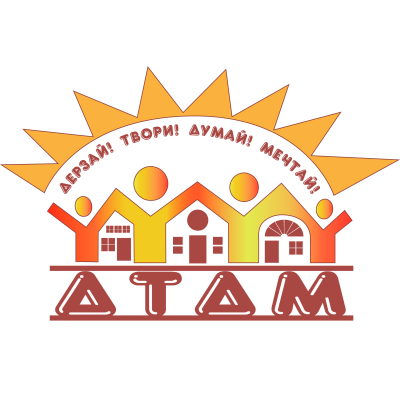 Муниципальное автономное учреждение дополнительного образования«Дворец творчества детей и молодёжи»Отдел сценического творчестваДополнительная общеобразовательная общеразвивающая программа художественной направленности  «Колорит»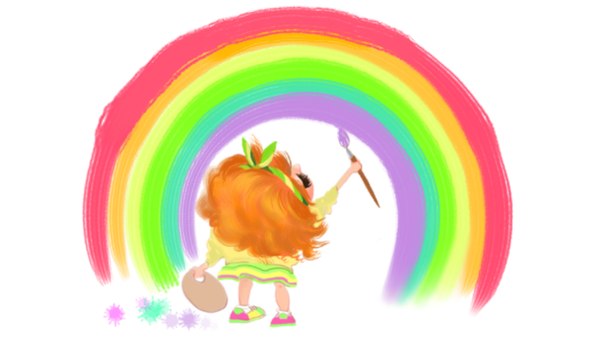 Творческое объединение Студия «Колорит»Возраст обучающихся 7 – 10 летСрок реализации 3 годаАвтор-составитель: Кондаурова Лия Борисовна,педагог дополнительного образованияМетодист-консультант:Галиаскарова Альмира Равильевнаг. Оренбург 2019содержаниеКОМПЛЕКС КРАТКИХ ХАРАКТЕРИСТИК ПРОГРАММЫ	41.1. Пояснительная записка	4Направленность образовательной программы	4Актуальность программы	4Отличительные особенности программы	5Адресат программы	7Объем и срок освоения программы	7Формы обучения	7Особенности организации образовательного процесса	8Режим занятий, периодичность и продолжительность занятий	81.3. Цель и задачи программы	91.4. Содержание программы	10Учебный план	10Учебно-тематический план 1 года обучения	11Учебно-тематический план 2 года обучения	12Учебно-тематический план 3 года обучения	14Содержание учебно-тематического плана 1 года обучения	16Содержание учебно-тематического плана 2 года обучения	25Содержание учебно-тематического плана 3 года обучения	321.4. Планируемые результаты	38КОМПЛЕКС ОРГАНИЗАЦИОННО-ПЕДАГОГИЧЕСКИХ УСЛОВИЙ	402.1. Календарный учебный график	40Календарный учебный график 1 год обучения	40Календарный учебный график  2 года обучения	46Календарный учебный график  3 года обучения	522.2. Условия реализации программы	57Материально-техническое обеспечение	57Информационное обеспечение	58Кадровое обеспечение	582.3. Формы аттестации	592.4. Оценочные материалы	592.5. Методические материалы	59Особенности организации образовательного процесса	59Методы обучения	61Формы организации образовательного процесса,	61Формы организации учебного занятия	62Педагогические технологии	62Алгоритм учебного занятия	63Дидактические материалы и методические посибия	632.6. Список литературы	64Комплекс кратких характеристик программыПояснительная запискаНаправленность образовательной программыДополнительная общеобразовательная общеразвивающая программа «Колорит» имеет художественную направленность и реализуется для детей младшего школьного возраста в системе дополнительного образования. У детей этого возраста, важно формировать познавательный интерес к окружающему миру и желание получать информацию, учиться без принуждения, получая удовольствие от образовательного процесса. Изобразительное искусство как нельзя лучше подходит для реализации поставленных задач.Программа нацелена на развитие ручной умелости средствами изобразительной деятельности. Развитие ручной умелости можно осуществлять в продуктивной деятельности: рисование, лепка, аппликация, конструирование, ручной труд. Изобразительная деятельность необычайно полезна для формирования у ребенка самостоятельности, аккуратности, трудолюбия, умения доводить работу до конца. Вырабатываются умения  работы с инструментом, координация действий и движений, зрительный контроль. Умение изображать что-либо невозможно без включения таких логических мозговых процессов, как наблюдение, анализ, синтез (установление связи и сведение в единое целое элементов, полученных в процессе анализа), сравнение (сопоставление, установление различий), обобщение (сравнение, выделение предметов в группы по неким признакам). Ведь для того, чтобы изобразить, изготовить  какой-либо предмет необходимо его рассмотреть, изучить, запомнить его форму, величину, цвет, конструкцию.Программа «Колорит» предполагает стартовый и базовый уровень сложности содержания, выравнивает уровень развития и разную степень освоенности содержания детьми, предлагая комплексную систему последовательного усложнения длительных и краткосрочных учебных заданий, комплекс дидактических пособий для самостоятельной работы обучающихся под руководством педагога.Программа «Колорит» реализуется в творческом объединении «Колорит»» МАУДО ДТДиМ; на базе МОБУ СОШ №3 с 2019 года, расширяет и дополняет возможности образовательной области «искусство» и знания, полученные в школе на уроках ИЗО и технологии. Актуальность программыАнализ педагогического опыта в области развития художественных способностей и ручной умелости детей младшего школьного возраста средствами изобразительного творчества показывает, что практический аспект проблемы по-прежнему остается недостаточно раскрытым, поскольку стремительно меняются различные точки зрения, детский контингент и соответственно изменяется технология работы педагогов. Важное условие развития изобразительных способностей – обучение, как организованный взрослым процесс передачи активного усвоения ребенком изобразительной деятельности. Все вышесказанное и результаты ежегодного маркетингового исследования в рамках мониторинга образовательной деятельности ДТДиМ, определяют актуальность и востребованность программы «Колорит», как практикоориентированной программы художественной направленности для младшего школьного возраста, ориентированной на развитие художественных изобразительных способностей, их изобразительной грамотности и ручной умелости. Программа «Колорит» помогает ставить детей в ситуации художественного,  познавательного и нравственного творчества, формирует способность эмоционально откликаться на окружающий мир и потребность выражать свое мировосприятие в художественной форме. Целью программы является изобразительная грамотность, основой развития которой является ручная умелость. Программа студии «Колорит» при использовании оптимальных методов обучения обладает большим потенциалом для полноценного освоения азов художественного образования учащимися начальной школы. Занятия в студии по программе способствуют развитию познавательных и эмоционально-чувственных сторон личности ребенка, развивают творческий потенциал. В основе программы идеи известного исследователя детского творчества, автора многочисленных методик обучения изобразительной деятельности старших дошкольников и младших школьников, доктора педагогических наук, ведущего специалиста по проблемам эстетического воспитания в нашей стране, Т.С. Комаровой. Она отмечает ручную умелость как своеобразную сложную сенсорную способность, которую можно и нужно формировать. Эта идея стала основой программы «Колорит». Научная обоснованность, практикоориентированность, выбор оптимальных технологий и методов обучения, социальный заказ родителей и сензитивный период для развития художественных изобразительных способностей и изобразительной грамотности детей младшего школьного возраста обуславливают актуальность программы «Колорит».Отличительные особенности программыВ настоящее время существует ряд аналогичных дополнительных общеобразовательных программ:Перечисленные программы хотя и разработаны для детей младшего школьного  возраста,  но имеют свою конкретную специализацию, нацелены на обучение, какому – то одному жанру изобразительного или декоративного искусства, работе с определенным материалом. Отличительная особенность программы «Колорит» заключается в том, что она имеет комплексный подход для изучения изобразительного и декоративно-прикладного искусства и предоставляет возможность формирования навыков работы в различных техниках и с различными материалами. Что подтверждает идеи Т.С. Комаровой,  о том, как важно учить детей не действовать однообразно, раз и навсегда закрепленными способами. Необходимо изменять приемы в зависимости от поставленной изобразительной задачи. Для этого рекомендуется показывать детям разные варианты технического исполнения, подчеркивая их выразительностьЦелью программы «Колорит» является формирование изобразительной грамотности младших школьников путем развития ручной умелости и включения в творческую изобразительную (художественную) деятельность. Под изобразительной грамотностью понимается умелость руки и приемы работы с различными материалами, перцептивные зрительные действия, умения различать и классифицировать наблюдаемое, произвольно вызывать в представлении нужные зрительные образы, оперировать ими и комбинировать их в воображении. Изобразительная грамотность - это также владение основными средствами выразительности (цветом, линией, чувством ритма), знаниями композиции и первоначальными сведениями об истории изобразительного и народного искусства.В основе программы идея Т.С. Комаровой о том, что при обучении рисованию у ребенка формируется ручная умелость, позволяющая в процессе рисования создавать изображение, близкое к реальному объекту. Занятия рисованием, аппликацией, лепкой и конструированием по программе «Колорит» положительно влияют на развитие ручной умелости детей, особенно моторики пальцев и кисти. При совершенствовании у детей ручной умелости развиваются коммуникативные навыки и интеллект, совершенствуются различные психические процессы. Программа спроектирована с учетом методических рекомендаций, указанных в письме Министерства образования и науки Российской Федерации от 18.11. 2015г. (№09-3242). Структура программы соответствует требованиям этого документа и Приказом Минпросвещения России от 09.11.2018 N 196 «Об утверждении Порядка организации и осуществления образовательной деятельности по дополнительным общеобразовательным программам» (Зарегистрировано в Минюсте России 29.11.2018 N 52831).В программе учитываются региональные и национальные традиции. Реализуется региональный компонент в темах «Мой Оренбург», «Прогулка в прошлое», «Мир природы Оренбуржья».В процессе обучения используются технологии, предполагающие активную деятельность обучающихся. Программа предполагает интеграцию очного и электронного обучения с использованием дистанционных образовательных технологий (дистанционное обучение), обеспечение цифровыми образовательными ресурсами (ЦОР) - электронными пособиями, ориентированными на самостоятельную работу обучающихся.В рамках дистанционного обучения обучающиеся получают возможность осваивать программу в удобном персональном темпе. Дидактический материал и ЦОР, размещённые на сайте учреждения, подразумевают самостоятельное выполнение творческих заданий и проектов. В процессе обучения формируются самостоятельность, ответственность, умение организовывать, планировать свое учебное время. Программа включает  авторские методические пособия «Сами с усами», буклет «Для вас, родители», буклет по технике безопасности, учебно-наглядные пособия серии «Рисуем сами», «Колорит и все, что с ним связано», «От замысла к шедевру», «Ярмарка ремесел. Роспись».Адресат программыПрограмма «Колорит» реализуется для детей младшего школьного возраста 7-12 лет. К освоению программы допускаются все дети без исключения, не имеющие медицинских противопоказаний для занятий.Программа студии «Колорит» включает стартовый и базовый уровни обучения и ориентирована на следующие возрастные категории: 7 лет – стартовый уровень 8-9 лет – базовый уровень10-12 лет –  базовый уровеньВ этом возрасте закладываются основы образовательных траекторий, психологическая база продуктивной деятельности, формируется комплекс нравственных ценностей, развивается воображение и фантазия, творческое мышление, начинают складываться интересы и склонности, формируются потребности, лежащие в основе творческого отношения к действительностиОбъем и срок освоения программыПрограмма регулируется  "Положением об организации и осуществлении образовательного процесса в МАУДО «Дворец творчества детей и молодежи». Количество учебных часов установлено в соответствии с возрастными особенностями обучающихся младшего школьного возраста, требованиями по технике безопасности при работе с инструментами и материалами. Программа рассчитана на 3 года обучения  и включает вариативную и инвариантную часть.  1 год обучения – 72ч. Комплексные занятия в группе продленного дня (см. Особенности организации образовательного процесса). 1 год обучения рассчитан на младших школьников  (стартовый уровень). В течении первого года обучения формируются элементарные умения и навыки на занятиях изобразительным и декоративно-прикладным творчеством,  развивается ручная умелость.2 год обучения – 144ч. Из которых 114 часов отводится на инвариантную и 30 на вариативную часть.3 год обучения - 144ч.Из которых 100 часов отводится на инвариантную и 44 на вариативную часть.Формы обученияФормы обучения. Реализация программы осуществляется с использованием очной формы получения образования (Федеральный закон РФ "Об образовании в Российской Федерации", N 273-ФЗ | гл. 2 ст,  17 п. 2). Программа предполагает (при необходимости) интеграцию очного и электронного обучения с использованием дистанционных образовательных технологий.Для эффективной реализации программы на стартовом уровне преобладает очная форма, это обусловлено тем, что процесс обучения для младших школьников основан на принципе наглядности и контроле процесса работы ребенка.Программа предполагает использование групповой формы образовательного процесса. Преимущество групповой работы состоит в том, что вырабатываются навыки самоконтроля  и контроля над действиями других, формируется критическое мышление. Групповое обсуждение, дискуссия оживляет поисковую активность учащихся, ребенок учится высказывать и отстаивать собственное мнение, прислушиваться к мнению других, сопоставлять, сравнивать свою точку зрения с точкой зрения других. Особенности организации образовательного процессаГрупповая форма включает в себя занятия с группами переменного состава 1 год обучения (группа продленного дня), занятия в группах по 8-10 человек и микрогруппах для детей с повышенной мотивацией 2 и 3 года обучения2-3 год обучения младшие школьники 8-9лет, 10-12 лет (базовый уровень), формируются базовые умения, изобразительная грамотность. Помимо основной инвариантной части программы, выделяется время для подготовки и участия в конкурсах и проектах  для детей с повышенной мотивацией (вариативная часть).Во 2 и 3 год обучения для мотивированных детей предусмотрены занятия в микрогруппах. Возможен выбор индивидуального маршрута для развития и углубления знаний в определенной области.Базой для реализации программы является школа, занятия в студии должны коррелироваться с ее расписанием и режимом.  В последнее время большим спросом у родителей  в младшей школе пользуются группы продленного дня.  Состав группы продленного дня начальной школы варьируется в течение учебного года.  Поэтому программа «Колорит» предусматривает комплексные занятия в группах переменного состава 1-го и 2 года обучения. Для детей с повышенной мотивации 2 и 3 года обучения предусмотрены занятия в микрогруппах по 2-5 человек. Ведущей формой организации образовательного процесса по программе «Колорит» является занятие. Программа предполагает использование комбинированных занятий (освоение теории, практическая часть). Помимо занятий используются иные организационные формы: выставка, конкурс, экскурсия, проект и т.д. Образовательный процесс имеет развивающий характер и основывается на выявлении природных способностей и интересов ребенка, включает разнообразные формы и типы занятий, в процессе работы с детьми используются развивающие методики. Образовательная деятельность по программе «Колорит» осуществляется на русском языке в соответствии с Приказом Минпросвещения России от 09.11.2018 N 196 «Об утверждении Порядка организации и осуществления образовательной деятельности по дополнительным общеобразовательным программам» (Зарегистрировано в Минюсте России 29.11.2018 N 52831).Режим занятий, периодичность и продолжительность занятийОбъем учебной нагрузки и режим занятий разработан согласно требованиям Санитарно-эпидемиологических правил (2.4.4.3173-14 от 04.07.2014), Приказа Минпросвещения России от 09.11.2018 N 196 «Об утверждении Порядка организации и осуществления образовательной деятельности по дополнительным общеобразовательным программам»  и Положения об организации и осуществлении образовательного процесса в МАУДО «Дворец творчества детей и молодежи».Занятия проводятся:группа переменного состава - 2 раза в неделю по 1 часупервый год обучения (группа) - 2 раза в неделю по 1 часувторой год обучения (группа, микрогруппа) - 2 раза в неделю по 2 часа третий год обучения (группа, микрогруппа) - 2 раза в неделю по 2 часа1.3. Цель и задачи программыЦель программы – формирование изобразительной грамотности младших школьников путем включения в творческую изобразительную (художественную) деятельность.
Задачи в области обученияФормировать у детей представления об изобразительном искусстве, основных видах  и жанрах искусства и народной культуры;Формировать у детей опыт работы с различными материалами и инструментамиФормировать терминологию и лексику  изобразительного и декоративно-прикладного искусстваСформировать представление об основах рисунка и живописи, законах композиции.Задачи в области развитияРазвивать творческое мышление, фантазию, воображение, память вниманиеРазвивать ручную умелость младших школьниковРазвивать коммуникативные способностиРазвивать стремление к разумной организации своего свободного времениРазвивать познавательную мотивацию ребенка в области изобразительного и декоративного творчества.Задачи в области воспитания:Воспитывать творческое отношение к окружающей действительности на основе гармонии человека с миром природы Воспитывать навыки творческого взаимодействия в коллективеВоспитание эмоционально-волевой сферы (мотивация на деятельность, на достижение успеха) аккуратность целеустремленность, сосредоточенностьВоспитывать интерес и уважение к культуре и творчеству Воспитывать «чувство дома», любви к Родине, детскую компетентность в области культуры и истории родного края.1.3.Содержание программы Учебный планУчебно-тематический план 1 года обученияУчебно-тематический план 2 года обученияУчебно-тематический план 3 года обученияСодержание учебно-тематического плана 1 года обученияВводное занятиеТеория. Знакомство с образовательной организацией (ДТДиМ), его историей, традициями, достижениями, Знакомство с работой студии «Колорит». История, традиции, достижения, цели, задачи, перспективы развития студии.Знакомство со студией, с основными видами изобразительного и декоративно-прикладного искусства. Игры на знакомство.Форма контроля. Устный опрос.Техника безопасностиТеория. Правила поведения в школе,  ДТДиМ, в студии. Правила безопасного поведения на улице. Техника безопасности при работе с материалами и инструментами в начале каждой четверти.  Ознакомление с буклетом по технике безопасности. Практика. Викторина по ТБ.Форма контроля. КОНОП (контрольный опрос на определённую проблему).  Анкетирование (анкета «Задайте вопросы»), (буклет по технике безопасности).Его величество Карандаш и принцесса КисточкаТеория. Ознакомление с терминами «рисунок-графика» и «живопись- цвет». Иллюстрационный материал. Штрих, линия, цвет как выразительные изобразительные средства. Практика. Создание миниатюры в технике графика (карандаш) и миниатюры в цвете.Форма контроля. Анализ сформированности навыков изобразительной деятельности.Тематическое рисование «Мое лето»Теория. Закрепление навыков рисования кистью и карандашом. Наглядный материал по различным приемам рисования карандашом и кистью. Практика. Работа над рисунком по теме. По завершении - просмотр рисунков, совместное обсуждение.Форма контроля. Стартовая диагностика. Анализ сформированности навыков изобразительной деятельности.Занятие–экскурсия  «Осенний листопад»Теория. Формирование эмоционального отношения к природе. Беседа о красоте природы. Практика. Сбор листьев для последующих работ, сбор фотомататериала.Форма контроля. Беседа.  Блиц-опрос. Наблюдение.  «Осенний листопад» рисованиеТеория. Формирование  умения правильно передавать форму и цвет осенних листьев. Знакомство с термином «пейзаж». Использование в занятии репродукций картин, осенних листьев различных деревьев.Практика. Выполнение  рисунка в цвете осенних листьев. Форма контроля. Просмотр, обсуждение. Анализ сформированности навыков изобразительной деятельности.Лепка из пластилина «Фрукты и овощи» Занятие - ярмаркаТеория. Демонстрация различных овощей и фруктов. Анализ цвета и формы. Загадки  про фрукты и овощи. Практика. Овладение навыками лепки круглых и овальных форм. Создание собственной композиции. Игра - просмотр «Наш базар».Форма контроля. Анализ сформированности навыков лепки.«Превращение полоски» конструирование из бумагиТеория. Знакомство с простейшими приемами и элементами конструирования из полоски бумаги. Понятия сгиб, сгиб пополам, гармошка, волна и т.д. Образцы.Практика. Выполнение поделки. Самостоятельная работа по теме. Форма контроля. Просмотр, анализ.«Мышка» поделка из бумагиТеория. Применение простейших приемов конструирования при изготовлении поделки. Образцы работ. Стихи, загадки и животном.Практика. Выполнение самостоятельной работы по теме. Форма контроля. Просмотр, анализ сформированности навыков работы  с бумагой, мини-выставка «Тише, мыши». Творческое задание «В гостях у сказки». Занятие - сказкаТеория. Знакомство с термином и жанром иллюстрации. Демонстрация иллюстраций Васнецова, Билибина, Чарушина и др. Беседа о любимых сказках и героях. Практика. Работа над собственным рисунком по заданной теме. Техника исполнения на выбор (карандаш, фломастер, краски). Форма контроля. Просмотр работ, обсуждение.Аппликация  из цветной бумаги. Орнамент и узорТеория. Знакомство с орнаментом и узором, иллюстрационный материал. Симметричное вырезание. Техника безопасности при работе с ножницами и бумагой. Практика. Выработка навыков  работы с ножницами, навыков аккуратного вырезания Выполнение аппликации. Форма контроля. Анализ сформированности навыков работы с ножницами и бумагой. Просмотр, самооценка.Лепка, занятие - беседа «Наши меньшие друзья»Теория. Воспитание эмоционального отношения к животным. Беседа о доброте. Рассказы детей о своих питомцах. Загадки, стихи.  Практика. Лепка из единого куска пластилина путём оттягивания и формирования деталей. Просмотр  работ. Мини театрализация со слепленными персонажами.Форма контроля. Блиц-опрос. Анализ сформированности навыков работы с пластилином.Аппликация из сухих листьевТеория. Умение проявить фантазию и создать собственную композицию из сухих листьев. Демонстрация работ из архива студии «Колорит».Практика. Работа над аппликацией. Выработка умения работы с хрупким материалом. Форма контроля. Просмотр, обсуждение, отбор работ для школьной выставки. Волшебные возможности кисточкиТеория. Чем отличаются акварель и гуашь. Знакомство с различными приёмами заливок и мазков при работе акварелью и гуашью. Образцы для демонстрации. Техника безопасности при работе с кистями и красками, правильная организация рабочего места при рисовании. Практика. Выработка навыков владения кистью при рисовании акварелью и гуашью. Выполнение акварельного и гуашевого рисунка. Уборка рабочего места после работы с красками. Форма контроля. Просмотр, обсуждение, высказывание мнения детей. Виртуальная экскурсия, беседа «Улицы нашего города» Коллективная работа.Теория. Воспитание эмоционального доброго отношения к своему городу, стихи, песни, фотоматериалы об Оренбурге. Беседа о любимых местах и улицах города. Умение работать в команде. Знакомство с понятием «коллаж».Практика. Выполнение коллажа- аппликации  «Улицы нашего города». Распределение обязанностей. Выполнение коллективной работы. Закрепление навыков аккуратного вырезания. Просмотр, выражение мнений.Форма контроля. Тест на знание родного города. Просмотр, обсуждение.«Цветы и ягоды» Элементы росписиТеория. История возникновения старейших промыслов по росписи. Демонстрация  различных образцов росписи: хохломской, городецской, полхов-майданской  и др. Их отличие друг от друга. Показ простейших  приемов росписи. Практика. Самостоятельная работа. Овладение техникой работы с «тычком».Форма контроля. Анализ процесса работы. По окончании - просмотр, самооценка. Коллективная работа лепка из пластилина «Я и мои друзья» Теория. Знакомство с понятием  «портрет», «рельеф»,  рельеф в лепке. Беседа о дружбе и друзьях. Демонстрация работ по теме из архива студии «Колорит».Практика. Индивидуальная работа над портретом в технике рельеф. Составление общей композиции из отдельных элементов. Форма контроля. Анализ умения работать в коллективе. Просмотр, высказывание мнений и оценок. «Моя мама» Тематическое рисование ко дню материТеория. Стихи, пословицы, загадки о маме. Рассказы детей. Продолжение знакомства с жанром «портрет». Иллюстрации, работы из архива студии. Практика. Самостоятельная работа. Самостоятельный выбор техники исполнения. Передача эмоционального отношения изобразительными средствами. Просмотр, рефлексия, мнения, отбор работ для школьной выставки.Форма контроля. Просмотр, рефлексия, мнения, отбор работ для школьной выставки. Бумажные цветы и птицыТеория. Что такое оригами. Знакомство с техникой и приемами оригами. Приемы оригами. Образцы поэтапного выполнения работы.Практика. Поэтапное выполнение работы, повторение всех приемов за педагогом. Точность и аккуратность в работе. Форма контроля. Анализ сформированности навыков работы с бумагой. Открытка-аппликация «Любимой бабушке (дедушке)»  ко дню пожилого человека. Теория. Беседа о любимых бабушках и дедушках, стихи, загадки, репродукции картин, фотоматериалы. Образцы готовых открыток. Техника безопасности при работе с ножницами и клеем.Практика. Практическая работа.Форма контроля. Анализ сформированности навыков работы, наблюдение Просмотр, высказывание мнений. Натюрморт рисование с натурыТеория. Знакомство с жанром «натюрморт». Наглядный материал по теме. Работы известных художников. Правильное расположение предметов на листе (законы композиции). Практика. Рисование. Передача точной формы и цвета предметов натюрморта. Форма контроля.  Анализ сформированности навыков изобразительной деятельности. Просмотр, рефлексия. Поделка из бросового материала. «Превращение стаканчика»Теория. Беседа. Что такое экология, чем мы можем помочь природе..Умение проявить фантазию и увидеть необычное в обычном. Практика. Аккуратное вырезание деталей, их соединение. Форма контроля. Блиц-опрос. Наблюдение. Мини-выставка. «Зимняя картина» рисование с использованием нетрадиционных техник,  монохромный пейзаж Теория. Знакомство с термином «пейзаж», «монохромный цвет», иллюстрационный материал. Показ  и повторение этапов работы за педагогом.Практика. Выполнение собственного пейзажа с использованием нетрадиционных техник рисования. Форма контроля. Анализ сформированности навыков работы в нетрадиционной технике. Выставка, высказывание мнений. Лепка-рельеф из пластилина с использованием бросовых материалов «Птица». Занятие-сюрпризТеория. Продолжение ознакомления с техникой рельеф. Правильное расположение рельефного изображения на плоскости. Выбор дополнительного материала для композиции. Беседа о помощи птицам зимой, стихи, рассказы. Иллюстрационный материал.Практика. Выполнение работы по теме. Уборка рабочего места.Форма контроля. Анализ сформированности навыков работы с бросовым материалом. Просмотр работ, высказывание мнений.«Мыльные пузыри» рисование акварельными краскамиТеория. Выработка навыков работы акварельными красками. Демонстрация приемов работы акварелью. Рассматривание переливов мыльных пузырей. Иллюстрационный материал в технике акварель.Практика. Выполнение рисунка акварельными красками. Форма контроля. Мини-выставка «В мыльном царстве».«Новогодний подарок». Открытка в технике аппликацияТеория. Беседа о новогоднем празднике, загадки, стихи. Рассказы детей о празднике. Поэтапная демонстрация выполнения открытки, напоминание о технике безопасности. Демонстрация образцов.Практика. Выполнение работы, повторение за педагогом, контроль за работой, помощь. Форма контроля. Просмотр-выставка  открыток. Рефлексия. «Лесные фантазии» поделка из природного материалаТеория. Выработка умений и навыков работы с природным материалом. Умение проявить фантазию, сочетать различные материалы. Демонстрационный материал.Практика. Работа над поделкой. Форма контроля. Наблюдение за процессом работы, помощь. Выставка, отбор работ на школьную выставку. Рисуем праздник. Занятие-викторинаТеория. Викторина «Что такое Новый год?» (стихи, загадки). Иллюстрационный материал. Передача при помощи художественных средств  своего эмоционального отношения к празднику. Самостоятельный выбор техники исполнения.Практика. Урок творческих заданий. Работа над собственной композицией. Рисование. Форма контроля. Текущая диагностика сформированности  навыков изобразительной деятельности Просмотр, выставка, обсуждение. «Снежинок хоровод» ВырезаниеТеория. Беседа о неповторимости снежинок, загадки про зиму, снег и т. д. Техника безопасности при работе с ножницами. Демонстрация складывания и вырезания снежинки. Образцы снежинок.Практика. Повторение каждого этапа по изготовлению снежинки за педагогом. Контроль над  исполнением. Уборка рабочего места по завершению работы., пожелания.Форма контроля. Общая выставка работ, мнения.30. «Рождественский ангел»  панно. Смешанная техникаТеория. Беседа о празднике. Демонстрация образца работы. Комбинированное занятие. Этапы выполнения. Рисование , вырезание, аппликация.Практика. Индивидуальная работа, наблюдение, контроль. Просмотр, высказывание мнений, пожеланий.Форма контроля. Анализ сформированности навыков изобразительной деятельности.«Шишка-малышка». Поделка из природного материалаТеория. Загадки о лесе. Выработка умения работы с природным материалом, умение сочетать различные материалы в одной композиции. Поделки из природного материала из архива, иллюстративный материал. Практика. Индивидуальная работа, наблюдение,Форма контроля. Анализ сформированности навыков работы с природным материалом.«Зимняя картина». Рисование Теория. Беседа о красоте зимней природы. Репродукции картин художников, работы из архива студии «Колорит». Понятие «холодный цвет». Практика.  Индивидуальная работа.Форма контроля. Блиц-опрос. Анализ сформированности навыков изобразительной деятельности.«Наша школа». Коллективная работаТеория. Навыки работы в смешанной технике. Аппликация, текстиль, коллаж. Беседа о родной школеПрактика. Самостоятельная работа Творческое применение навыков работы и сочетания различных техник и материалов, объединение в общую композицию. Коллективная работа.Формы контроля. Самооценка, коллективная оценка, просмотр.Лепка на свободную темуТеория. Диалог с учениками о выборе темы. Возможности пластилинаПрактика. Самостоятельная работа. Лепка из пластилинаФорма контроля. Наблюдение за сформированностью навыков лепки, просмотр.«Жостовский букет», Городецкий букетТеория. Виртуальная экскурсия по народным промыслам, знакомство с характерными элементами росписи. Практика. Самостоятельная работа, выполнение элементов росписи на бумаге.Формы контроля. Обсуждение работы, просмотр. Оригами «Цветы»Теория. Беседа о технике оригами, основных формах оригами. Загадки про цветы. Практика. Поэтапное выполнение работы, демонстрация каждого этапа, повторение учениками.Форма контроля. Анализ сформированности  навыков работы с бумагой. Натюрморт, рисованиеТеория. Беседа о жанре «натюрморт», демонстрация, рассматривание натюрмортов известных художников. Практика. Самостоятельная работа.Форма контроля. Диагностика навыков рисования с натуры, просмотр, обсуждение.«Скоро праздник» Открытка ко Дню защитника ОтечестваТеория. Беседа о празднике, стихи, рассказы о героях, солдатах. Демонстрация готовой открытки и объяснение этапов работы.Практика. Самостоятельная работа, Форма контроля. Контроль соблюдения техники безопасности при работе, просмотр. Портрет героя. Рисование Теория. Жанр живописи – портрет, объяснение. Иллюстрации  портретов героев, солдат ВОВ, наших современников. Беседа о героизме. Практика. Выполнение эскиза портрета в карандаше, затем в цвете.Форма контроля. Педагогическое наблюдение. Выставка портретов, высказывание мнений. Панно «Зоопарк», оригами, аппликация. Занятие - игра. Коллективная работаТеория. Загадки про зверей. Демонстрация готовых поделок в технике оригами. Объяснение по этапам выполнения поделки.Практика. Распределение ролей в коллективной работе. Самостоятельная работа, составление общей композиции. Форма контроля. Наблюдение за сформированностью навыка работы с бумагой. Просмотр, высказывание мнений. «Букет для мамы». Рисование Теория. Беседа о мамах. Стихи о маме.  Изображение цветов в искусстве. Демонстрация наглядного материала.Практика. Самостоятельный выбор техники исполнения (гуашь, акварель, карандаши) практическая работа.Формы контроля. Мини-выставка «Букет для мамы». Отбор работ для школьной выставки. «Веселые человечки». Рельеф из пластилинаТеория. Знакомство с рельефом в искусстве, демонстрация работ из архива студии «Колорит». Практика. Выполнение пластилинового рельефа на плоскости.Форма контроля. Анализ сформированности навыков плоскостной лепки. «Такие разные деревья». Рисование, графикаТеория. Фото-иллюстрационный материал по деревьям. Акцент на различное строение ствола, кроны, веток. Демонстрация, показ графических приемов для рисования дерева.Практика. Самостоятельная работа.Форма контроля. Просмотр, мнения. Мозаика «Моя любимая игрушка» обрывная аппликацияТеория. Беседа о любимых игрушках, загадки, стихи, рассказы. Объяснение, что такое мозаика. Иллюстрации, объяснение хода работы.Практика. Выполнение мозаики из бумаги.Форма контроля. Наблюдение за сформированностью навыка работы с бумагой. Просмотр, обсуждение. «Птица». Элементы росписиТеория. Птица как символ в народном искусстве. Иллюстрации. Практика.  Самостоятельная работа.Форма контроля. Наблюдение за сформированностью навыка работы рисования, элементов росписи. Просмотр, обсуждение. «Наши меньшие друзья» Коллективная работа. Пластилин Теория. Беседа о домашних питомцах. Викторина «Кот в мешке».Практика. Самостоятельная работа, составление общей композиции из отдельных элементов.Форма контроля. Анализ сформированности навыков работы в коллективе. Просмотр, обсуждение.«Цыпленок». Аппликация в технике торцеванияТеория. Знакомство с техникой торцевания. Демонстрация готовой работыПрактика.  Самостоятельная работаФорма контроля. Наблюдение за выполнением поделки. Обсуждение возникших трудностей и итогов работы. «Пасхальный сувенир». Поделка из бумагиТеория. Демонстрация готовых работ из архива студии «Колорит». Пояснение этапов выполнения. Техника безопасности при работе с инструментами.Практика.  Работа над поделкой.Форма контроля. Наблюдение за сформированностью навыков работы с бумагой.  «Моя мама». Портрет. Рисование Теория.  Беседа о мамах, рассказы детей. Практика. Самостоятельная работа над портретом, передача эмоционального отношения художественными средствами.Форма контроля. Педагогическое наблюдение. Просмотр, обсуждение. Натюрморт с веткой. РисованиеТеория. Повторение термина «натюрморт».Практика. Изучение натуры, компоновка на листе, работа в цвете.Форма контроля.  Мини - выставка,  обсуждение, отбор лучших работ для участия в конкурсах более высокого ранга. «Чудо-ракушка». Поделка из природного материалаТеория. Загадки о море и его обитателях, беседа с детьми. Умение сочетать материалы при выполнении поделки.Практика.  Самостоятельная работа.Форма контроля. Просмотр, обсуждение. «Первые цветы». Рисование Теория. Иллюстрационный материал по теме. Вопросы-ответы на знание первых весенних цветов.Практика.  Демонстрация выполнения мазков кистью для выполнения букета подснежников. Самостоятельная работа.Форма контроля. Наблюдение  за сформированностью навыков рисования. Просмотр.  «День Победы». Открытка аппликацияТеория. Беседа о празднике, формирование эмоционального отклика на подвиг народа в ВОВ. Образец готовой открытки, пояснеие этапов выполнения работы.Практика. Самостоятельная работа.Форма контроля. Анализ сформированности навыков безопасной работы с материалами и инструментами. Просмотр, мнения. «Весна» миниатюра. Рисование Теория. Весна в произведениях великих художников. Передача эмоционального отношения художественными средствами. Понятие миниатюры.Практика.  Выполнение карандашного эскиза миниатюры, работа в цвете.Форма контроля. Просмотр, обсуждение. «Тюльпаны» Пластилиновое рисованиеТеория. Изучение тюльпанов: цвет, форма. Образцы готовых работ. Объяснение техники пластилинового рисования.Практика. Работа над собственной композицией.Форма контроля. Наблюдение за навыком рисования пластилином, помощь. Просмотр, мнения. «Аквариум» оригамиТеория.  Повторение, что такое оригами. Варианты выполнения водных обитателей в этой технике. Практика. Самостоятельная работа.Форма контроля. Наблюдение за сформированностью навыков работы с бумагой. Обсуждение.Содержание учебно-тематического плана 2 года обученияВводное занятиеТеория. Беседа про образовательную организацию (ДТДиМ), его историю, традиции, достижения. Работой студии «Колорит» на предстоящий учебный год: цели, задачи, перспективы развития студии.Форма контроля. Устный опрос, педагогическое наблюдение.Техника безопасностиТеория. Правила поведения в школе, ДТДиМ, в студии. Правила безопасного поведения на улице. Техника безопасности при работе с материалами и инструментами в начале каждой четверти.  Практика. Викторина по ТБ.Форма контроля. КОНОП (контрольный опрос на определённую проблему). Устный опрос (буклет по технике безопасности). Живопись:  теплые и холодные цветаТеория. Знакомство с теплыми и холодными тонами. Иллюстрационный материал.Практика. Выполнение работы в этих тонах.Форма контроля. Анализ сформированности навыков изобразительной деятельности.«Портрет лета». Тематическое рисованиеТеория.  Воспоминание о лете, стихи, загадки, иллюстрационный материал.Практика.  Выполнение работы с использованием холодных и теплых тонов.Форма контроля.  Наблюдение за сформированостью навыков рисования, Входная диагностика. Просмотр, обсуждение. Занятие - экскурсия «Осенняя краса»Теория. Формирование эмоционального отношения к природе, сбор осенних листьев.Форма контроля.  Наблюдение за природой.Поделка из бросового материала «Цветы» занятие-экспериментТеория.  Экологическая тема, беседа. Техника безопасности при работе с материалами. Объяснение хода работы.Практика.  Работа с бросовым материалом (Пластиковые стаканчики, ложки-вилки обрезки картона, бумаги), составление собственной композиции.Форма контроля. Наблюдение, помощь в практической работе. Выставка, обмен мнениями.«Такие разные деревья» Рисование, графика.Теория.  Фото-иллюстрационный материал по различным породам деревьев. Изображение дерева в искусстве. Наблюдение, анализ различий в формах крон, строении веток и т.д.Практика. Самостоятельная работа в технике графика.Форма контроля.  Входящая диагностика. Просмотр работ, обмен мнениями. «Осенние дары» лепка из пластилинаТеория.  Загадки про овощи, фрукты, грибы. Демонстрационный материал. Акцент на форме, цвете плодов.Практика.  Самостоятельная работа. Навыки лепки круглых, овальных форм, жгутов. Создание собственной композиции. Форма контроля. Наблюдение за сформированностью навыков лепки. Просмотр работ. Самоанализ.Узор, орнамент в круге. Аппликация из цветной бумагиТеория.  Узор и орнамент в искусстве, народном творчестве. Понятие узор и орнамент. Демонстрация образцов работ по теме. Практика.  Самостоятельное вырезание и аппликация.Форма контроля. Наблюдение за соблюдением техники безопасности. Контрольные вопросы по теме.«Улицы нашего города» виртуальная экскурсия, коллажТеория. Знакомство с термином «коллаж». Беседа о любимых местах родного города. Предварительная подготовка фотоматериалов по теме.Практика.  Индивидуальная или групповая работа над созданием коллажа.Форма контроля. Педагогическое наблюдение, экспертная оценка. «Букет» Элементы Полхов-майданской росписиТеория.  Знакомство с Полхов-Майданской росписью по дереву. Основные элементы росписи. Практика.  Самостоятельная работа. Форма контроля. Экспертная оценка, просмотр. Аппликация из сухих листьевТеория.   Природа - лучший художник. Особенности работы с хрупким материалом, демонстрация готовых работПрактика.  ПомощьФорма контроля.  Обсуждение возникших трудностей, просмотр.«Мы» Рельеф, лепка. Коллективная работаТеория.  Беседа о дружбе, одноклассниках. Объяснение хода работыПрактика. Самостоятельная  индивидуальная работа, составление единой композиции из отдельных элементов. Форма контроля. Педагогический контроль за сформированностью навыков работы в коллективе. Высказывание мнений, просмотр. «Осенний дождь» Работа акварельюТеория.  Объяснение техники работы акварелью «по мокрому». Иллюстрации в этой технике. Возможности цвете в передаче настроения.Практика.  Самостоятельная работа. Форма контроля. Анализ сформированности навыка работы красками. Просмотр. «Чудо-птицы» Элементы городецкой росписиТеория.  Знакомство с городецкой росписью, основные элементы росписи. Практика.  Выполнение на бумаге элементов городецкой росписи.Форма контроля. Наблюдение за сформированностью навыков росписи. Роспись разделочной доски Теория. Иллюстрационный материал по теме. Роспись в народном искусстве. Практика. Выполнение росписи (эскиза) доски  в стиле «городец»Форма контроля. Наблюдение за сформированностью навыков росписи. Просмотр, высказывание мнений. Открытка «Поздравляю» аппликацияТеория.  Техника безопасности при работе с материалами и инструментами. Изучение образца открытки. Ход выполнения работы. Умение создавать собственную композицию.Форма контроля Наблюдение за сформированностью навыков безопасной работы, умением создавать собственную композицию. Волшебный рисунок. Восковая техникаТеория.  Знакомство с восковой техникой. Объяснение хода работы, демонстрация готовых работ.Практика. Самостоятельная работа, помощь при затруднениях  Форма контроля. Наблюдение за выполнением задания. Просмотр, мнения.«Зимний лес» РисованиеТеория. Зимний пейзаж в произведениях великих художников. Понятие монохромный цвет. Образцы работ в монохромной технике. Практика.  Создание монохромной композиции «Зимний лес». Форма контроля.  Текущая диагностика. Опрос по теме. Просмотр, обмен мнениями. «Готовим праздник!» новогодние поделки из бумагиТеория.  Занятие-ярмарка. Стихи, загадки про зиму, новый год и т.д. Образцы готовых поделок, объяснение хода работы, напоминание техники безопасности.Практика.  Самостоятельная работа, помощьФорма контроля.  Анализ сформированности навыков работы с бумагой. Ярмарка готовых новогодних поделок. «Снежная Гжель» Элементы росписиТеория.  Знакомство с росписью, иллюстрационный материал. Вспоминаем «монохромный цвет».Практика. Создание собственной композиции в кругеФорма контроля. Просмотр работ, высказывание мнений. «Снежинок хоровод» вырезание Теория.   Снежинка – это… Образцы готовых работ Практика. Вырезание снежинок, гирлянды из снежинокФорма контроля. Наблюдение за сформированностью навыков работы с ножницами и бумагой. Панно «Зимняя избушка» Аппликация манкойТеория.  Аппликация нестандартными материалами, особенности выполнения. Образцы готовых работ.Практика.  Самостоятельная работа Форма контроля. Контроль за выполнением, просмотр. Новогодняя открыткаТеория.  Образцы новогодних открыток, работа в смешанной технике: бумага, текстиль и т д.Практика.  Изготовление открыткиФорма контроля. Наблюдение за сформированностью навыков работы с ножницами и бумагой. Просмотр готовых открыток.«Зимний домик» объемная поделка с применением различных материалов. Занятие -экспериментТеория.  Иллюстрационный материал. Умение работать с различными материалами, создавать собственную композицию.Практика. Самостоятельная работа, соединение всех домиков в зимнюю деревню. Презентация своих домиков.Форма контроля. Презентация, самооценка, экспертная оценка.«Зимняя картина» тематическое рисованиеТеория  Беседа о зиме. Просмотр картин иллюстраций по теме. Умение передавать настроение изобразительными средствами.Практика  Работа над рисунком, работа в цветеФорма контроля Выставка, высказывание мнений. «Зоопарк» Коллективная работа в технике оригамиТеория. Основные приемы техники оригами. Образцы животных в этой технике. Соединение отдельных элементов в единую композицию.Практика.  Самостоятельная работа, коллективная работа, помощьФорма контроля. Анализ навыков работы с бумагой. Лепка на свободную темуТеория.  Беседа о скульптуре. Выбор темы. Иллюстрационный материалПрактика. Самостоятельная работаФорма контроля. Наблюдение за сформированностью навыков лепки из пластилина. Просмотр,  обмен мнениями. «Моя семья» Смешанная техника, рисованиеТеория.  Вопросы - ответы, загадки про семью. Передача эмоционального отношения в картинах великих художников. Практика.  Самостоятельная работаФорма контроля. Выставка «Моя семья» «Чайный сервиз» росписьТеория.  Иллюстрационный материал по росписи посуды. Умение располагать рисунок в круге, овале. Практика.  Самостоятельная работаФорма контроля. Просмотр. Мы в посудной лавке, выбираем самую красивую посуду. «Мой папа (дед)» рисованиеТеория.  Понятие жанра «портрет». Передача эмоционального отношения изобразительными средствами. Портреты известных художников.Практика.  Самостоятельное рисованиеФорма контроля. Опрос по теме, выставка. «Скоро праздник» открытка - аппликацияТеория.  Беседа о празднике 23 февраля. Образец готовой открыткиПрактика. Поэтапное выполнение открытки к праздникуФорма контроля. Просмотр, высказывание мнений. Натюрморт.  РисованиеТеория.  Что такое натюрморт. Натюрморт в искусстве. Правильная компоновка предметов на листе.  Практика.  Рисование с натуры.Форма контроля. Блиц-опрос по теме. Отслеживание навыков работы с натуры. «Лепим…»Теория.  Понятие скульптуры в искусстве, народном творчестве. Иллюстрационный материалПрактика. Создание собственного скульптурного изображенияФорма контроля. Отслеживание навыков работы с пластилином.«Домовенок»  поделка из природного материалаТеория.  Стихи, загадки про домовенка. Иллюстрационный материал. Умение сочетать в поделке различные материалыПрактика.  Самостоятельная работа.Форма контроля. Просмотр работ, обмен мнениями. Открытка для мамы.  Объемная аппликацияТеория.  Беседа о любви к  маме, стихи, рассказы. Демонстрация готовой праздничной открытки.Практика.  Поэтапное выполнение объемной аппликации на открыткеФорма контроля. Наблюдение, выставка открыток. Портрет мамы. Рисование Теория. Беседа о любви к  маме, умение передать эмоциональное отношение изобразительными средствами. Повторение, что такое портрет. Женские образы в работах известных художников.Практика.  Работа над портретомФорма контроля. Выставка, высказывание мнений.«Веселые человечки» рельеф из пластилинаТеория.  Что такое рельеф. Демонстрация работ в этой технике из архива студии «Колорит»Практика. Самостоятельная работаФорма контроля Наблюдение и анализ навыков работы с пластилином, просмотр. «Весенний пейзаж» рисованиеТеория.  Жанр пейзаж в искусстве, работы мастеров - пейзажистов. Плановость в картине. Практика.  Работа над пейзажемФорма контроля. Опрос по теме, просмотр, выставка. Панно - аппликацияТеория.  Виды аппликаций, аппликация в народном искусстве. Видео презентация. Образцы готовых работПрактика.  Самостоятельная работа, помощь при затрудненияхФорма контроля.  Наблюдение за безопасностью выполнения задания, просмотр, обмен мнениями. «Космос» рисование в нетрадиционной техникеТеория.  Беседа о космосе, работы летчика-космонавта А.А.ЛеоноваПрактика.  Выполнение собственной композиции по темеФорма контроля.  Выставка. «Защитим природу» коллективный плакат на экологическую темуТеория.  Просмотр плакатов по теме, беседа о важности охраны природыПрактика.  Создание эскиза плаката, работа над плакатомФорма контроля. Мнения по теме, выставка. «Цыпленок» объемная поделкаТеория. Стихи, загадки про цыплят. Готовая поделка. Описание этапов работыПрактика.  Самостоятельная работаФорма контроля. Цыплячья выставка. Сувениры к Пасхе. Арт ярмаркаТеория.  Светлый праздник. Образцы готовых работ из бумаги, картона, текстиляПрактика.  Работа над поделкойФорма контроля. Наблюдение за сформированностью навыков безопасной работы, просмотр. Птицы. Рисование Теория.  Анималистический жанр в искусстве. Работы художников-анималистов, птица в народном искусстве. Наблюдение за птицами разных пород. Отличительные особенности каждой. Практика. Самостоятельное рисованиеФорма контроля. Блиц-опрос, птичья выставка «Забавные зверята» лепкаТеория. Анималистический жанр в искусстве. Повторение. Беседа о животныхПрактика.  Самостоятельная работаФорма контроля. Наблюдение за сформированностью навыков лепки. Презентация своего животного. «В стране Вообразилии» рисованиеТеория.  Занятие-путешествие. Фантастический жанр. Иллюстрационный материал. Цвет при создании настроения. Практика.  Создание собственной композицииФорма контроля. Итоговая диагностика. Просмотр, мнения. «Весенний букет» рисование пластилином Теория.  Выработка навыков работы в пластилиновом рисовании. Образцы работПрактика.  Самостоятельная работа.Форма контроля.  Мини-выставка.«День Победы» открыткаТеория.  Занятие – беседа. Этапы работы над праздничной открыткойПрактика.  Выполнение работыФорма контроля. Наблюдение за сформированностью навыков работы с бумагой. Миниатюра. Рисование Теория.  Что такое миниатюра, иллюстрации по теме. Умение разместить композицию на мелком формате.Практика.  Самостоятельная работа.Форма контроля.  Мини-выставка. «Превращение тарелки» поделка из бросового материалаТеория.  Экологическая тема, продолжение. Образцы готовых работ. Практика. Самостоятельная работа.Форма контроля. Просмотр, обсуждение.«Превращение пятна» кляксографияТеория.  Занятие-фантазия. Умение превратить пятно в рисунок. Образцы готовых работ. Практика.  Самостоятельная работа.Форма контроля. Просмотр, педагогическое наблюдение. «Здравствуй, лето!» рисованиеТеория.   Передача настроения в рисунке. Иллюстрационный материал по теме.Практика.  Самостоятельная работа.Форма контроля. Просмотр, обсуждение.Вариативная часть Подготовка работ для участия в выставках и конкурсах, работа с детьми повышенной мотивации «Колоритные ребята», проектная деятельность.Теория. Подготовка изделия на выставку. Требования к оформлению работы.Участие в городских, всесоюзных, международных конкурсах детского творчества. Практика.  Примерные темы: Рисование на темы предстоящих конкурсов и выставок, изготовление паспарту для оформления работ, участие в праздничном оформлении школы. Самостоятельные проекты по темам: лепка, конструирование из бумаги, природного материала, роспись. Содержание учебно-тематического плана 3 года обученияВводное занятие. Техника безопасностиТеория.  Ознакомление с планом работы студии «Колорит» на предстоящий учебный год.Правила поведения в школе,  ДТДиМ, в студии. Правила безопасного поведения на улице. Техника безопасности при работе с материалами и инструментами в начале каждой четверти.  Практика. Викторина по ТБ.Форма контроля. КОНОП (контрольный опрос на определённую проблему). Устный опрос (буклет по технике безопасности).  Миниатюра. Холодные и теплые тонаТеория.  Повторение, что такое холодные и теплые цвета. Работа с иллюстрациями картин известных художников. Разбор колорита картин. Практика.  Выполнение миниатюры в холодном и теплом колорите.Форма контроля.  Наблюдение за сформированностью навыка различия холодных и теплых цветов. Просмотр, самоанализ работы.Вспоминая лето. Тематическое рисованиеТеория.  Занятие - воспоминание о памятных моментах лета. Иллюстрационный материал. Передача настроения изобразительными средствами (цвет, линия, пятно и т. д.)Практика.  Выполнение эскиза в карандаше, последующая работа в цвете.Форма контроля.  Выставка, обмен мнениями. Занятие –экскурсия «Осенняя краса»Теория.  Наблюдение за красотой осенней природы, эмоциональное отношение к природе, сбор осеннего материала для последующих работ.Форма контроля. Наблюдение за природой, педагогическое наблюдение.Поделка из бросового материала «Фантазии». Занятие-экспериментТеория.  Беседа о важности сохранения природы, экологической грамотности. Демонстрация готовых поделок с пояснением этапов работы.Практика.  Самостоятельная работа над поделкой, помощь при затруднении.Форма контроля.  Блиц опрос по теме. Выставка наших фантазий, высказывание мнений, оценок.«Ветка» рисование с натуры, графика Теория.  Изучение строения ветки, листьев, цветов. Работа с иллюстрационным материалом поэтапного выполнения рисунка. Передача графическими средствами (тон, штрих, линия) натуры.Практика.  Рисование с натуры.Форма контроля. Просмотр, высказывание мнений.Симметричное вырезание из цветной бумагиТеория.  Понятие симметрия. Примеры симметрии в природе, быту, народном искусстве. Объяснение этапов выполнения работы, напоминание о технике безопасности при работе с ножницами.Практика.  Самостоятельная работаФорма контроля.  Наблюдение за сформированностью навыков безопасной работы, навыков работы с бумагой. Выставка поделок «Навырезали».Город будущего. Смешанная техникаТеория. Занятие - путешествие. Беседа о родном городе. Фото, видео материалы. Каким будет наш город в будущем (опрос). Практика. Самостоятельная работа в смешанной технике (рисование-аппликация-коллаж), помощь при возникновении затруднений.Форма контроля.  Выставка работ «Город будущего», мнения.«Сервиз». Полхов-Майданская росписьТеория.  Народный промысел Полхов–Майдан: история, изделия, особенности росписи. Иллюстрационный материал по теме. Объяснение и показ этапов росписи. Практика. Самостоятельная работа. Выполнение эскиза сервиза с росписью на бумаге.Форма контроля. Наблюдение за сформированностью навыков росписи. Просмотр, мнения. Сюжетная аппликация из сухих листьевТеория.  Мозаика в искусстве. Иллюстрационный материал. Особенности работы с засушенными листьями. Образцы работ из архива студии «Колорит».Практика.  Самостоятельная работа над аппликациейФорма контроля.  Наблюдение за правильностью выполнения. Просмотр, высказывание мнений. «Осеннее настроение» тематическое рисованиеТеория.  Стихи, загадки, рассказы об осени. Беседа с детьми «Твоя осень. Какая она?». Повторение холодного и теплого колорита в рисовании. Репродукции работ известных художников.Практика.  Выполнение карандашного эскиза, последующая работа  в цветеФорма контроля. Просмотр. Экспертное мнение, отбор работ для школьной выставки.«Зверье мое» рельеф из пластилина. Коллективная работаТеория.  Животные в искусстве. Анималистический жанр. Иллюстрационный материал. Объяснение важности коллективного взаимодействия. Практика.  Самостоятельная работа, составление из отдельных элементов общей композиции.Форма контроля.  Просмотр, высказывание мнений. Открытка в технике объемной аппликации «Поздравляю!»Теория. Беседа о родных людях. Объяснение и демонстрация этапов работы над открыткой. Образцы готовых открыток. Напоминание о важности соблюдения техники безопасности.Практика. Самостоятельная работа, помощь при затруднениях.Форма контроля. Наблюдение за сформированностью навыков работы с картоном, бумагой. Мини – выставка открыток. Панно. Городецкая росписьТеория.  Городецкая роспись: история, продукция, особенности промысла . Образцы городецкой росписи. Поэтапное выполнение элементов росписи. Практика.  Эскиз панно на бумаге. Выполнение росписи на деревянном панноФорма контроля.  Выставка работ, высказывание мнений. Рисование в нетрадиционной технике «сухая кисть»Теория. Монохромный рисунок. Объяснение процесса работы над рисунком.Практика. Самостоятельная работа, помощь при затруднении.Форма контроля. Наблюдение. Просмотр. «Птица счастья». Поделка Теория. Образ птицы в искусстве и народном творчестве. Загадки, стихи про птиц. Пояснение этапов работы над поделкой. Акцент на технике безопасности при работе с бумагой и ножницами. Образец поделки.Практика.  Самостоятельная работа.Форма контроля.  Наблюдение за сформированностью навыков безопасной работы. Выставка птиц. Мнения. Натюрморт с веткой елки. Рисование с натурыТеория. Жанр натюрморта в произведениях великих художников. Правильная компоновка предметов на листе.Практика.  Рисование с натуры, работа в цвете.Форма контроля.  Анализ сформированности навыков рисования с натуры. Просмотр.  Зимняя мастерская. Поделки к Новому году. Елка. Творческий проектТеория. Загадки, стихи про Новый год. Образцы готовых поделок в технике торцевания. Этапы работы. Важность аккуратности исполнения.Практика. Практическая работа, помощь при затрудненииФорма контроля. «Елочный базар» -выставка. Объемная снежинкаТеория. Беседа. Снежинка, как чудо природы, загадки. Фотоматериалы, образец готового изделия. Пояснение этапов работы.Практика. Самостоятельная работа.Форма контроля. Просмотр. Новогодняя открытка с элементами объемной аппликацииТеория. Демонстрация образца готовой открытки, объяснение этапов работы. Варианты композиционного решения.Практика. Практическое выполнение.Форма контроля. Анализ сформированности навыков работы в технике объемной аппликации.«Зимний домик» объемная поделка с применением различных материаловТеория. Иллюстрационный материал. Занятие - конструирование из различных материаловПрактика. Самостоятельная работа, презентация своих избушек. Форма контроля. Выставка, высказывание мнений. «Зимняя картина» рисование на тонированной бумагеТеория. Зима в произведениях великих художников. Беседа о зиме, настроении, цвете. Понятие монохромный рисунок. Образцы работ в этой технике. Практика. Самостоятельная работа в технике гуашь.Форма контроля. Просмотр. Опрос мнений. «Зимние забавы» лепкаТеория. Беседа-опрос о зимних видах спорта, зимних забавах. Загадки, истории по теме.  Выбор тем для лепки.Практика. Самостоятельная работа.Форма контроля. Мини-выставка, высказывание мнений. «Звериные домики» тематическое рисованиеТеория. Занятие – путешествие. Беседа, где живут, зимуют звери. Иллюстрации художников по теме.Практика. Выполнение собственной композиции в произвольной технике исполнения.Форма контроля.   Опрос по теме. Выставка работ. Лаконичная Мезень. Роспись Теория. Мезенская роспись: история, продукция промысла, особенности росписи. Прялка, как предмет искусства в быту. Образцы росписи прялок.Практика. Выполнение макета росписи прялки на бумаге.Форма контроля. Просмотр, анализ сформированности навыка росписи. «Мой папа (дед)» рисование портретТеория. Занятие-беседа. Передача эмоционального отношения изобразительными средствами. Жанр портрета в искусстве. Практика. Самостоятельная работа.Форма контроля. Просмотр, отбор работ на школьную выставку. Открытка с элементами оригами к празднику 23 февраляТеория. Беседа о празднике. Демонстрация готовой открытки, объяснение этапов выполнения работы. Практика. Самостоятельная работа.Форма контроля. Наблюдение, мини-выставка. Плакат к праздникуТеория. Коллективная работа. Что такое плакат, правила и приемы для его создания. Иллюстрационный материал по теме. Распределение работы в коллективе.Практика. Работа над эскизом плаката, выполнение в натуральную величину.  Форма контроля. Наблюдение за сформированностью навыков коллективной работы. Просмотр, высказывание мнений. Поделка из природного материала Теория.  Занятие презентация своих поделок. Умение сочетать различные материалы. Аккуратность исполнения. Практика.   Самостоятельная работаФорма контроля.  Просмотр, мнения. «Портрет мамы»Теория. Занятие-беседа. Передача эмоционального отношения изобразительными средствами. Жанр портрета в искусстве. Практика. Самостоятельная работа.Форма контроля. Просмотр, отбор работ на школьную выставку. Открытка для мамы Теория. Стихи о весеннем празднике, маме. Беседа о любви к маме. Демонстрация готовой открытки, объяснение этапов работы. Напоминание техники безопасности.Практика. Самостоятельная работа.Форма контроля. Блиц – опрос по теме. Педагогическое наблюдение. Весенний пейзаж. Рисование Теория. Весенний пейзаж в живописи известных художников. Передача настроения в рисунке. Стихи, загадки о весенних явлениях. Практика. Работа над собственной композициейФорма контроля. Наблюдение за сформированностью навыков рисования. Просмотр, высказывание мнений. Панно «На ветке»Теория. Беседа о птицах. Вопросы-ответы. Демонстрация готовых панно. Этапы выполнения работы. Аккуратность в работе.Практика. Самостоятельная работа, помощь при затруднениях.Форма контроля. Опрос по теме. Просмотр.  «Космос» рисование. Восковая техникаТеория. Викторина, что вы знаете о космосе? Иллюстрационный материал. Объяснение техники исполнения. Практика. Самостоятельная работа.Форма контроля.  Наблюдение, просмотр, мнения. Пасхальный сувенир. Поделка.Теория.  Беседа о Светлом празднике. Образцы работ, пояснение поэтапного выполнения.Практика. Самостоятельная работа.Форма контроля.  Выставка поделок. Натюрморт с вербой. Рисование с натуры Теория.  Повторение, что такое «натюрморт». Правильная компоновка предметов на листе. Определение колорита.Практика. Самостоятельная работа.Форма контроля.  Выставка, обмен мнениями. «Весенние цветы» рисование пластилиномТеория.  Викторина «Весенние цветы», Фото иллюстрационный материал по теме. Образец готовой работы.Практика. Выполнение поделки.Форма контроля.  Викторина, просмотр.9 мая – День Победы. Открытка Теория. Занятие-память. Беседа о подвиге народа. Объяснение этапов выполнения открытки.Практика. Самостоятельная работа.Форма контроля. Анализ сформированности навыка безопасной работы. «Превращение…» поделка из бросового материалаТеория.  Занятие - конструирование. Важность экологической темы в наше время, беседа. Варианты поделок из бросового материала. Техника безопасности.Практика.   Работа над поделкой, помощь при затруднении.Форма контроля.  Анализ сформированности навыка безопасной работы. Просмотр. «В стране Вообразилии» рисование Теория.  Занятие-фантазирование. Рисование на свободную тему.Практика.   Самостоятельное рисование.Форма контроля.  Анализ сформированности навыка рисования. Просмотр.Вариативная часть Подготовка работ для участия в выставках и конкурсах, работа с детьми повышенной мотивации «Колоритные ребята», проектная деятельность.Теория. Подготовка изделия на выставку. Требования к оформлению работы.Участие в городских, всесоюзных, международных конкурсах детского творчества. Практика. Примерные темы: Рисование на темы предстоящих конкурсов и выставок, изготовление паспарту для оформления работ, участие в праздничном оформлении школы. Самостоятельные проекты по темам: лепка, конструирование из бумаги, природного материала, роспись. 1.4. Планируемые результатыВ результате обучения по программе «Колорит» будут достигнуты Личностные результаты (отражаются в индивидуальных качествах, приобретаемых в процессе обучения по программе «Колорит»):уважительное отношение к культуре и искусству не только своего народа, но  народов других стран;эмоционально-ценностное отношение к природе, человеку, обществу;приобретение творческого опыта, опыта общения, опыта самостоятельной деятельности, опыта социально-значимой деятельности; овладение навыками коллективной деятельности в процессе совместной творческой работы по определенной теме;умение анализировать и обсуждать собственную художественную деятельность и работу других обучающихся с позиции решения творческих задач.Метаредметные результаты (характеризуют уровень сформированности универсальных способностей обучающихся, проявляющихся в познавательной и практической творческой деятельности):владение основами изобразительной грамотности;умение планировать и грамотно разрешать учебные задачи в соответствии с поставленной целью;умение использования различных техник и материалов для реализации творческих задач и проектов;умение вести диалог, распределять функции в процессе коллективной работы;развитие мелкой моторики рук, памяти, творческого воображения и мышления.Предметные результаты (характеризуют знания, умения, опыт учащихся в художественно-творческой деятельности):знание основных видов изобразительного искусства (живопись, графика, скульптура, декоративно-прикладное искусство);знание основных терминов изобразительного и декоративно-прикладного искусства;сформированность навыков работы с различными материалами и инструментами;владение навыками работы  с бумагой, основами моделирования;развитие ручной умелости;Комплекс организационно-педагогических условий2.1. Календарный учебный график  Календарный учебный график 1 год обученияДополнительная общеобразовательная программа «Колорит» реализуется в годовом объеме условно 36 учебных недель. Реальное количество учебных недель, может сократиться в связи с проведением городских мероприятий, мероприятий ДТДиМ, школьных мероприятий, карантина и т.д. Сокращение проходит без ущерба для учебного процесса.  Дата начала и окончания учебных периодов определяется в соответствии с «Положением об организации осуществлении образовательного процесса в муниципальном бюджетном учреждении дополнительного образования «Дворец творчества детей и молодежи (утверждено Приказом директора МАУДО ДТДиМ)».Календарный учебный график  2 года обученияКалендарный учебный график  3 года обучения2.2. Условия реализации программыМатериально-техническое обеспечениеОбеспечение расходными материалами производится родителями, техническое обеспечение администрацией учебного заведения и руководителем студии. Для плодотворной реализации программы «Колорит» необходимы:Помещение, соответствующее санитарным нормам и требованиям;Столы и стулья, соответствующие возрасту и росту детейА также следующие материалы и оборудование:МольбертыБумага для акварели и ватман  форматов А1,А2,А3, А4Бумага для рисования тонированнаяЦветной картон и бумагаКраски гуашь художественнаяКраски акварельныеКраски акриловыеКраски масляныеКисти круглые и флейцы (белка, синтетика) №2-11Кисть для клея Мелки пастельные, восковыеУголь, сангинаКарандаши простые ТМ, М, М2Карандаши цветныеКарандаши акварельныеФломастеры и маркерыРезинка и клячкаНожницы среднего размера с закругленными концамиКлей ПВА, клей-карандашСалфетка для рукСалфетки для кистейПластилин, стекаПолимерная глинаТекстильный материал (ткань, ленты, фетр, гипюр, шнур, тесьма, марля и т. д.)Бросовый материал (одноразовая посуда, пустая пластиковая и картонная тара и т.д.)Природный материал (шишки, желуди, ракушки, семена, ветки и т.д)Воск или стеариновые свечи«тычки» различной формы из различного материалаДля натюрмортного фонда студии:Драпировки различной расцветкиПосуда, вазыМуляжи овощей и фруктовЛампа – подсветкаГипсовые розетки для рисованияДля дидактического материала:Архив студии, работы детейРепродукции картин известных художниковФотоматериалыДидактические разработкиВ качестве дополнительного оборудования интерактивная доска, ноутбук, аудио записиМатериально - техническая база обучения с использованием дистанционных технологий включает следующие составляющие: Каналы связи, Компьютерное оборудование, Периферийное оборудование, Программное обеспечение. Компьютерное оборудование и программное обеспечение: используются любые современные компьютеры с установленной операционной системой. Не-обходимым минимальным условием является наличие интернет-браузера и подключения к Интернету. На компьютере должен быть установлен минимальный набор программного обеспечения. При этом одинаковые требования предъявляются как к компьютеру обучающегося, так и к компьютеру педагога. Обеспечение обучающихся компьютерной техникой осуществляется за счет средств родителей, так как обучение организуется по модели с частичным использованием элементов ДОТ в домашних условиях. Программное обеспечение. На компьютерах педагога и обучающихся должно быть установлено идентичное программное обеспечение. Информационное обеспечениеЭлектронные пособия:Основы живописи и рисования.Электронное-методическое пособие по предмету «Беседы об искусстве» https://urok.1sept.ru/ http://imc-nev.ru/izobrazitelnoe-iskusstvoВидеоматериалы по темам: Сборник видеороликов к урокам изобразительного искусства https://easyen.ru/load/metodika/kompleksy/sbornik_videorolikov_k_urokam_izobrazitelnogo_iskusstva, https://videouroki.net/Периодические издания:Детский журнал «Эскиз», «Юный художник», «Искусство рисования и живопись»Сайты:http://www.metod-kopilka.ru/http://chkolarik.my1.ru/ http://vashipitomcy.ru/http://art-cats.livejournal.com/http://rastishka.by/http://nsportal.ru/ http://www.schoolearlystudy.ruКадровое обеспечениеОсуществлять образовательный процесс по программе «Колорит» могут:педагог с высшим педагогическим образованием и подготовкой по направлению изобразительное искусствопедагог со средним профессиональным образованием по направлению изобразительное искусство и педагогической подготовкой. (профессиональный стандарт «Педагог дополнительного образования детей и взрослых». Приказ Минтруда России от 5 мая 2018 г. N 298н.)2.3.Формы аттестацииОбразовательные результаты представляются в следующих формах:2.4.Оценочные материалыСтартовый контроль проводится с целью установления уровня теоретических знаний и практических умений. Проводится в начале первого года обученияПромежуточный контроль проводится с целью выявления повышения результативности обучения по программе «Колорит», с целью получения объективной оценки усвоения дополнительной образовательной программы в рамках учебного года.Итоговый контроль проводится с целью выявления уровня развития способностей и личностных качеств обучающегося и соответствия их прогнозируемым результатам дополнительной образовательной программы «Колорит». Проводится по окончании третьего года обучения. Контроль планируемых образовательных результатов осуществляется с использованием следующих оценочных материаловПредметные Тест на знание изобразительного искусства (для детей 3 года обучения)Методика «Дорисовывание фигур»Диагностика чувства формы (Тест «Геометрия в композиции»).Викторина «Кот в мешке»Метапредметные Тест креативности ТорренсаДиагностика чувства стиля (Тест Матисс)Тест «Лица»Личностные Методика «Неоконченные предложения»2.5.Методические материалыОсобенности организации образовательного процессаВ основе организации образовательного процесса по программе «Колорит» лежат общедидактические принципыРеализация программы «Колорит» осуществляется с использованием очной формы обучения в соответствии с п. 2 ст. 17, гл. 2 Закона № 273-ФЗ. Очная форма обусловлена тем, что процесс обучения для младших школьников основан на принципе наглядности и контроле процесса работы ребенка.Программа предполагает использование групповой формы образовательного процесса.  Преимущество групповой работы состоит в том, что вырабатываются навыки самоконтроля  и контроля над действиями других, формируется критическое мышление. Групповое обсуждение, дискуссия оживляет поисковую активность учащихся, ребенок учится высказывать и отстаивать собственное мнение, прислушиваться к мнению других, сопоставлять, сравнивать свою точку зрения с точкой зрения других. В свою очередь групповая форма включает в себя занятия с группами переменного состава 1 год обучения (группа продленного дня), занятия в группах по 8-10 человек и микрогруппах для детей с повышенной мотивацией 2 и 3 года обученияПомимо основной инвариантной части программы, выделяется время для подготовки и участия в конкурсах и проектах  для детей с повышенной мотивацией (вариативная часть).Во 2 и 3 год обучения для мотивированных детей предусмотрены занятия в микрогруппах. Возможен выбор индивидуального маршрута для развития и углубления знаний в определенной области.Базой для реализации программы является школа, занятия в студии должны коррелироваться с ее расписанием и режимом.  В последнее время большим спросом у родителей  в младшей школе пользуются группы продленного дня.  Состав группы продленного дня начальной школы варьируется в течение учебного года.  Поэтому программа «Колорит» предусматривает комплексные занятия в группах переменного состава 1-го и 2 года обучения. Для детей с повышенной мотивации 2 и 3 года обучения предусмотрены занятия в микрогруппах по 2-5 человек. Ведущей формой организации образовательного процесса по программе «Колорит» является занятие. Программа предполагает использование комбинированных занятий (освоение теории, практическая часть). Помимо занятий используются иные организационные формы: выставка, конкурс, экскурсия, проект и т.д. Методы обученияФормы организации образовательного процесса, Ведущей формой организации образовательного процесса является занятие. Параллельно реализуются следующие формы организации образовательного процесса: конкурс, выставка, вернисаж, культпоход, соревнование, праздник, воспитательные мероприятия. Отчет о работе студии проходит в форме выставок, просмотров работ, конкурсов, викторин, открытых занятий, мастер – классов. Формы организации учебного занятиязанятие по введению нового материалазанятие по закреплению пройденного материала, занятие - развитие практических уменийкомбинированное занятие, сочетающее теоретическую и практическую частьПрограмма «Колорит» предлагает широкий спектр нетрадиционных форм занятий:Занятие-путешествие, занятие – сказка, занятие – сюрприз, занятие- фантазия, занятие- игра, занятие – конструктор, занятие –эксперимент, занятие-экскурсия.Защита творческого проектаАрт-ярмаркаВиртуальная экскурсияПедагогические технологииЦеленаправленное развитие способностей детей, формирование у них профессионально важных качеств личности предполагает использование в практике дополнительного образования детей современных педагогических технологий.Технология личностно-ориентированного обучения Личностно-ориентированное обучение обеспечивает развитие и саморазвитие личности учащегося, исходя из выявления и развития его индивидуальных особенностей.  Личностно-ориентированное обучение строится с учетом вариативности содержания образования и процесса обучения. В программе предусмотрен вариативный блок для работы с детьми повышенной мотивации «Колоритные ребята».Групповые технологии предполагают организацию совместных действий, коммуникацию, общение, взаимопонимание, взаимопомощь, взаимокоррекцию. Программа «Колорит» реализует возможность групповой работы в темах:  плакат «Защитим природу»,  рельеф «Мы», оригами «Аквариум» и т.д.Технология исследовательского (проблемного) обученияПроблемное обучение направлено на формирование познавательной самостоятельности учащихся, развитие их логического, рационального, критического и творческого мышления и познавательных способностей. (изучение свойств материалов, занятия – эксперименты, самостоятельная работа). Игровые технологииИгровая технология как социально-психологический феномен является оригинальной ненасильственной технологией, а также техникой освоения культуры человечества.   Игровая деятельность реализует важные функции: развлекательную, коммуникативную, самореализации, диагностическую, а так же  функцию  коррекции, межнациональной коммуникации и социализации. Применение игровой технологии нашло свое отражение в занятиях: «Его величество Карандаш и принцесса Кисточка», «Карнавал»,  «Кошки- матрешки», «Бумажные цветы и птицы» и т.д. Технология проектного обучения мобилизует учащихся к самостоятельному  конструированию своих знаний, развивает познавательные, творческие навыки, умение ориентироваться в информационном пространстве, развивает критическое мышление (проектная деятельность «Мастерская Самоделкина»). Здоровьесберегающие образовательные технологии -система, создающая максимально возможные условия для сохранения, укрепления и развития духовного, эмоционального, интеллектуального, личностного и физического здоровья всех субъектов образования (учащихся и педагогов). Охрану здоровья детей можно назвать приоритетным направлением деятельности всего общества. В программе «Колорит» на занятиях предусмотрены игровые физминутки, которые помогают снять напряжение, внести эмоциональный заряд, совершенствовать моторику. Алгоритм учебного занятияЭтапы могут по-разному комбинироваться, какие-либо из них могут не иметь места в зависимости от педагогических целей.Алгоритм разработки занятия1 этап - организационно-подготовительный и диагностический.Содержание этапа: создание педагогом положительного благоприятного микроклимата с настроем детей на творческую учебную деятельность, активизация внимания детей.Результат деятельности на 1 этапе:определение уровня внимания, активности, восприятия, настроя учащихся на предстоящее занятие, уровня взаимопомощи, сотворчества детей, самооценки собственной деятельности, оценочной деятельности педагога.2 этап – конструирующийСодержание основного этапа: максимальная активизация познавательной деятельности учащихся на основе теоретического материала, введение практических творческих заданий, развивающих определенные умения учащихся, самостоятельное выполнение учащимися тренировочных заданий, обыгрывание игровых ситуаций. 3 этап - итоговый Содержание этапа: подведение итогов деятельности, методы поощрения детей. Дидактические материалы и методические пособияВ приложении:Виды декоративно-прикладного творчества и направлений изобразительного искусства «Кошки в изобразительном искусстве» (презентация с комментариями);«Радость творчества» (презентация);«Аппликация из ткани» (презентация); «Кот в мешке» викторина о кошках (презентация с комментариями, вопросами  и ответами); Игровой путеводитель;Техника безопасности при работе с материалами и инструментами (буклет);«Почему так полезно рисовать» (буклет для родителей)Буклет «Колорит и все, что с ним связано»Буклет «От замысла к шедевру»Буклет  «Ярмарка ремесел. Роспись»Студия «Колорит» (фото презентация)2.6. Список литературыНормативные документыМеждународный документ. Конвенция. О правах ребенка: [одобрена Генеральной Ассамблеей ООН 20 ноября 1989 г.: вступила в силу для СССР 15 сентября 1990 г.]. – Режим доступа: http://www.consultant.ru/ Российская Федерация. Законы. Об основных гарантиях прав ребенка в Российской Федерации: федер. закон: [принят Гос. Думой 3 июля 1998 г.: одобр. Советом Федерации 9 июля 1998 г.]. – Режим доступа: http://www.consultant.ru/ Российская Федерация. Законы. Об образовании в Российской Федерации: федер. закон: [принят Гос. Думой 21 декабря 2012 г.: одобр. Советом Федерации 26 декабря 2012 г.]. – Режим доступа: http://base.garant.ru/ Указ Президента Российской Федерации от 7 мая 2018 г. № 204 «О национальных целях и стратегических задачах развития Российской Федерации на период до 2024 года».Национальный проект «Образование» [утв. Президиумом Совета при президенте РФ по стратегическому развитию и национальным проектам (протокол от 24 декабря 2018 № 16).]. – Режим доступа: https://edu.gov.ru/national-projectПриоритетный проект «Доступное дополнительное образование [утв. Президиумом Совета при президенте РФ по стратегическому развитию и приоритетным проектам (протокол от 3 ноября 2016 г. № 11).]. – Режим доступа: http://dop.edu.ru/article/321/pasport-prioritetnogo-proekta-dostupnoe-dopolnitelnoe-obrazovanie-dlya-detei Стратегическая инициатива «Новая модель системы дополнительного образования», одобренная Президентом Российской Федерации 27 мая 2015 г.Российская Федерация. Концепция развития дополнительного образования детей: [утверждена распоряжением Правительства Российской Федерации от 4 сентября 2014 г. № 1726-р]. – Режим доступа: https://rg.ru/2014/09/08/ obrazovanie-site-dok.html Распоряжение Правительства РФ от 29.05.2015 № 996-р «Об утверждении стратегии развития воспитания в Российской Федерации в период до 2025 года». – Режим доступа: https://legalacts.ru/doc/rasporjazhenie-pravitelstva-rf-ot-29052015-n-996-r/ Приказ Минпросвещения РФ от 9 ноября 2018 г. № 196 «Об утверждении Порядка организации и осуществления образовательной деятельности по дополнительным общеобразовательным программам». – Режим доступа: https://www. garant. ru/products/ipo/prime/doc/72016730/Постановление Главного государственного санитарного врача РФ от 04.07.2014 № 41 «Об утверждении СанПиН 2.4.4.3172-14 «Санитарно-эпидемиологические требования к устройству, содержанию и организации режима работы образовательных организаций дополнительного образования детей» (вместе с «СанПиН 2.4.4.3172-14. Санитарно-эпидемиологиче ские правила и нормативы...») [Зарегистрировано в Минюсте России 20.08.2014 № 33660]. – Режим доступа: http://docs.cntd.ru/search/  Письмо Минобрнауки РФ от 13 мая 2013 года № ИР-352/09 «О направлении программы развития воспитательной компоненты в общеобразовательных учреждениях». – Режим доступа:  http://docs.cntd.ru/document/499035463 Письмо Минобрнауки РФ от 18 ноября 2015 г. № 09-3242 «О направлении Информации (вместе с методическими рекомендациями по проектированию дополнительных общеразвивающих программ (включая разноуровневые программы)». – Режим доступа: https://rulaws.ru/acts/Pismo-Minobrnauki -Rossii -ot-18.11.2015-N-09-3242/ Закон Оренбургской области от 06.09.2013 № 1698/506-V-ОЗ «Об образовании в Оренбургской области». – Режим доступа: http://docs.cntd.ru/document/460182444 Устав МАУДО «ДТДиМ». – Режим доступа: https://www.dtdm-oren.ru/dokumenty Положение об организации образовательной деятельности в МАУДО «Дворец творчества детей и молодежи». – Режим доступа: https://www.dtdm-oren.ru/dokumenty Положение о проведении промежуточной и итоговой аттестации обучающихся в МАУДО «Дворец творчества детей и молодежи». – Режим доступа: https://www.dtdm-oren.ru/ dokumenty Положение о порядке разработки, обновления и реализации дополнительных общеобразовательных общеразвивающих программ в МАУДО «Дворец творчества детей и молодежи». – Режим доступа: https://www.dtdm-oren.ru/dokumenty Положение об организации образовательного процесса с использованием электронного обучения и дистанционных технологий в муниципальном автономном учреждении дополнительного образования «Дворец творчества детей и молодежи».Нормативные документы для организации образовательного процесса в режиме 
интеграции очного и электронного обучения с использованием дистанционных 
образовательных технологийФедеральный закон от 29.12.2012 N 273-ФЗ "Об образовании в Российской Федерации"Статья 13. Общие требования к реализации образовательных программСтатья 16. Реализация образовательных программ с применением электронного обучения и дистанционных образовательных технологийСтатья 17. Формы получения образования и формы обученияСтатья 18. Печатные и электронные образовательные и информационные ресурсыСтатья 28. Компетенция, права, обязанности и ответственность образовательной организацииСтатья 91. Лицензирование образовательной деятельностиПриказ Министерства образования и науки РФ от 23 августа 2017 г. N 816 "Об утверждении Порядка применения организациями, осуществляющими образовательную деятельность, электронного обучения, дистанционных образовательных технологий при реализации образовательных программ" https://base.garant.ru/71770012/Приказ Минпросвещения РФ от 9 ноября 2018 г. № 196 «Об утверждении Порядка организации и осуществления образовательной деятельности по дополнительным общеобразовательным программам». – Режим доступа: https://www. garant. ru/products/ipo/prime/doc/72016730/Приказ министерства просвещения Российской Федерации приказ № 103 от 17 марта 2020 года «Об утверждении временного порядка сопровождения реализации образовательных программ начального общего, основного общего, среднего общего образования, образовательных программ среднего профессионального образования и дополнительных общеобразовательных программ с применением электронного обучения и дистанционных образовательных технологий»; - приказ министерства просвещения Российской Федерации Приказ № 104 от 17 марта 2020 года «Об организации образовательной деятельности в организациях, реализующих образовательные программы начального общего, основного общего и среднего общего образования, образовательные программы среднего профессионального образования, соответствующего дополнительного профессионального образования и дополнительные общеобразовательные программы, в условиях распространения новой коронавирусной инфекции на территории Российской Федерации»; Письмо министерства просвещения Российской Федерации 1Д-39/04 от 19 марта 2020 года «О Методических рекомендациях по реализации образовательных программ начального общего, основного общего, среднего общего образования, образовательных программ СПО и дополнительных общеобразовательных программ с применением электронного обучения и дистанционных образовательных технологий»;Приказ министерства образования Оренбургской области от 20 марта 2020 года N 01-21/589 «О порядке организации образовательной деятельности в организациях, реализующих образовательные программы начального общего, основного общего, среднего общего образования и дополнительные общеобразовательные программы с применением электронного обучения и дистанционных образовательных технологий»Положение об организации образовательного процесса с использованием электронного обучения и дистанционных технологий в муниципальном автономном учреждении дополнительного образования «Дворец творчества детей и молодежи».Рекомендуемая литератураКомарова Т.С. Обучение детей технике рисования/ Т.С.Комарова.- М.: «Просвещение», 1970. - 158 с.Боголюбов Н. С. Скульптура на занятиях в школьном кружке: Пособие для учителя/ Н.С.Боголюбов.- М.: «Просвещение», 1986.- 128с.Брыкина Е.К. Творчество детей в работе с различными материалами/ Е.К. Брыкина: под науч. ред. Комаровой Т.С. – М.: «Пед. Общество России»,2002. – 147с.Горичева В.С. Сказку сделаем из глины, теста, снега, пластилина/ В.С. Горичева М.И. Нагибина.- Ярославль «Академия развития» 1998. -192с.Выготский Л.С. Воображение и творчество в детском возрасте/ Л.С. Выготский - СПб.: «Союз», 1997. – 96 с.Давыдова Г.Н. Детский дизайн. Пластилинография: Пособие для педагогов/ Г.Н. Давыдова.- М.: «Скрипторий», 2006.- 80с.Дубровская Н.В. Приглашение к творчеству/ Н.В. Дубровская – СПб.: «Детство Пресс», 2004.– 128с.Беда Г.В. Основы изобразительной грамоты/  Г. В. Беда – «РИП-Холдинг», 2015.-270с.Казакова И. С. Учимся рисовать и лепить животных/ И.С. Казакова - М.: «Чистые пруды», 2006.- 32 с.Казакова Т.Г. Теория и методика развития детского изобразительного творчества /Т.Г. Казакова. — М.: «Гуманитар. изд. Центр ВЛАДОС», 2006. - 255с. Колль М. Э. Рисование красками/ М.Э. Колль – М: «АСТ: Астрель», 2005. – 63с.Комарова Т.С. Детское художественное творчество/ Т.С. Комарова - М.: «Мозаика – синтез», 2005.-120 с.Комарова Т.С. Красота. Радость. Творчество: Программа эстетического воспитания детей/ Т.С. Комарова, А.В. Антонова, М.Б. Зацепина – М.: «Педагогическое общество России», 2000.-128 с.Лилов А.Н. Природа художественного творчества/  А.Н. Лилов - М.: «Искусство», 2009. - 479 с. Народное искусство в воспитании детей/ Под ред. Т.С. Комаровой. - М.: «Педагогическое сообщество России», 2005– 155 с.Соломенникова О.А. Радость творчества. Развитие художественного творчества детей/ О.А. Соломенникова. – М.: «Мозаика синтез», 2001.-79 с.Фатеева А.А. Рисуем без кисточки/ А.А. Фатеева – Ярославль «Академия развития», 2006. – 96с.Уотт Ф. Я умею рисовать/ Ф. Уотт – М: ООО Издательство «РОСМЭН – ПРЕСС», 2003.– 96с.Логинова Л.Г. Качество дополнительного образования детей. Менеджмент/  Л.Г. Логинова – М. «Мегаполис» 2008.-69с.Лебедев О.Е. Дополнительное образование детей/ О.Е. Лебедев, М.В. Катунова, Н.Ф. Трубицын, Н.Ю. Конасова, С.С. Филиппов, А.Г. Бойцова, Р.У. Богданова.- М. «Владос» 2000.-144сКульневич С.В. Дополнительное образование детей. Методическая служба/ С.В. Кульневич, В.Н. Иванченко - Ростов-на-Дону «Учитель» 2005.- 95с.Божович Е.Д. Процесс учения: контроль, диагностика, коррекция, оценка/ Е.Д. Божович, Г.А. Вайзер, З.В. Голышева, И.Ю. Кулагина, Т.Г. Раевская, О.Н. Юдина – М.- МПСИ, 1999.-225с. Программа принята к реализации 
методическим советом МАУДО  «ДТДиМ» Протокол № 3 от  20.11. 2019 г.«УТВЕРЖДАЮ»Директор МАУДО «ДТДиМ»________________ Т.М. ГриневаПриказ № 300/общ. от 26.08.2020 г.Изменения и дополнения к программе приняты к реализации педагогическим 
советом отдела сценического творчествапротокол № 1 от 25.08.2020Программа «Юный художник» Автор Хорохорина Т.А.Цель: развитие творческих способностей, заложенных в ребенке в процессе изучения основ изобразительного искусстваВозраст  детей 7-13 лет.Срок реализации 3 годаАкцент на изобразительном творчествеПрограмма «Радуга»Автор Смакова А.Г.Цель: формирование специальной компетенции обучающихся в изобразительной деятельностиВозраст  детей 7-12 лет.Срок реализации 2 годаАкцент на работе с бумагойПрограмма «Пластика и фантазия»Автор Макарова Е.И.Цель: формирование основ художественной культуры обучающихся младшего школьного возраста посредством освоения искусства керамики.Возраст детей 7-10 летСрок реализации: 3 годаАкцент на лепкеПрограмма студии  «Колорит»Автор Кондаурова Л.Б.Цель: формирование изобразительной грамотности младших школьников путем включения в творческую изобразительную (художественную) деятельностьВозраст детей 7-12 летСрок реализации 3 годаКомплексный  подход с использованием различных техник и материалов в изобразительной деятельности№Название модулейКоличество часов по годам обученияКоличество часов по годам обученияКоличество часов по годам обученияКоличество часов по годам обученияКоличество часов по годам обученияКоличество часов по годам обученияКоличество часов по годам обученияКоличество часов по годам обученияКоличество часов по годам обученияКоличество часов по годам обученияКоличество часов по годам обученияКоличество часов по годам обучения№Название модулейI годI годI годII годII годII годIII годIII годIII годОбщее кол-во часовОбщее кол-во часовОбщее кол-во часов№Название модулейТеорияПракт.ВсегоТеорияПракт.ВсегоТеорияПракт.ВсегоТеорияПракт.ВсегоИнвариантная частьИнвариантная частьИнвариантная частьИнвариантная частьИнвариантная частьИнвариантная частьИнвариантная частьИнвариантная частьИнвариантная частьИнвариантная частьИнвариантная частьИнвариантная частьИнвариантная частьИнвариантная частьВводное занятие, техника безопасности3243253259614Рисование, живопись17831114191042731Рисование, графика14526816741620Тематическое рисование17821618191043236Рисование нетрадиционными способами145334411112Аппликация1562121426852328Бумажное конструирование12324616741216Оригами 13414514531114Лепка2793101316762531Поделки из природного материала14515616731518Поделки из бросового материала14516716731619Поделки из других материалов13414525741216Элементы росписи, роспись134268281051723Экскурсии, походы, занятия на природе12223366Вариативная частьВариативная частьВариативная частьВариативная частьВариативная частьВариативная частьВариативная частьВариативная частьВариативная частьВариативная частьВариативная частьВариативная частьВариативная частьВариативная частьПроектная деятельность «Мастерская Самоделкина»10142424Участие в конкурсах, выставках «Лучший из лучших»10152525Работа с детьми с повышенной мотивацией «Колоритные ребята»10152525№№ модуляТемаКоличество часовКоличество часовКоличество часовФормыконтроля/аттестация№№ модуляТемаТеорияПрактикаВсегоФормыконтроля/аттестация11Вводное занятие.1-1Наблюдение 21Техника безопасности213КОНОП (контрольный опрос на определённую проблему).  анкетирование33Рисование, графикаЕго величество Карандаш145Анализ сформированности навыка рисования, обсуждение, просмотр выставка42Рисование  живописьНатюрморт с…Времена годаПортрет….12328Обсуждение, просмотр, выставка54Тематическое рисованиеРисуем сказкуМой питомецВ стране Вообразилии172238Наблюдение, обсуждение, просмотр, выставка65Рисование нетрадиционными способамиНастоящие волшебники145Самоконтроль, высказывание мнений, анализ713Элементы росписиТакие разные народные промыслы134Наблюдение сформированности навыков росписи, обсуждение, просмотр99Лепка, пластилинКорзинка с урожаемНаши меньшие друзья145Наблюдение,обсуждение, просмотр, выставка109Лепка с использованием других материаловКартинки-пластилинки134Педагогическое наблюдение,обсуждение, просмотр1110Поделки из природного материала Лесные фантазии145обсуждение, просмотр,  выбор работ для выставки121112Поделки из бросового материалаПревращение корбочки Работа с другими материаламиМои фантазии114354Самоанализ, анализ, наблюдение за сформированностью навыков безопасной работы,обсуждение136Работа с бумагой. Аппликация Симметричное вырезаниеВ цветочном царствеВ мире птицКоллаж «Мой город Оренбург»156Самоанализ, анализ сформированности навыка работы с бумагой и ножницами, обсуждение, просмотр148Оригами Зоопарк Аквариум 134обсуждение, просмотр157Бумажное конструирование Умная бумага123наблюдение, анализ сформированности навыка, обсуждение, просмотр1614Экскурсии, занятия на природе3-3Наблюдение за природой, обсуждениеитого165672№№ модуляТемаКоличество часовКоличество часовКоличество часовКоличество часовФормыконтроля№№ модуляТемаТеорияТеорияПрактикаВсегоФормыконтроляИнвариантная частьИнвариантная частьИнвариантная частьИнвариантная частьИнвариантная частьИнвариантная частьИнвариантная частьИнвариантная часть11Вводное занятие.11Педагогическое наблюдение21Техника безопасности2224КОНОП (контрольный опрос на определённую проблему).  анкетирование33Рисование, графикаобсуждение, просмотр выставка33Его величество Карандаш1445обсуждение, просмотр выставка33Черно- белая картина1223обсуждение, просмотр выставка42Рисование  живописьНаблюдение за природой, натурой, анализ  умения рисовать с натуры, обсуждение, просмотр, выставка42Рисуем натюрморт1445Наблюдение за природой, натурой, анализ  умения рисовать с натуры, обсуждение, просмотр, выставка42Рисуем пейзаж1334Наблюдение за природой, натурой, анализ  умения рисовать с натуры, обсуждение, просмотр, выставка42Рисуем портрет1445Наблюдение за природой, натурой, анализ  умения рисовать с натуры, обсуждение, просмотр, выставка54Тематическое рисование2Экспертное наблюдение, обсуждение, самоанализ, просмотр, выставка54Рисуем праздник44Экспертное наблюдение, обсуждение, самоанализ, просмотр, выставка54Времена года44Экспертное наблюдение, обсуждение, самоанализ, просмотр, выставка54В мире животных33Экспертное наблюдение, обсуждение, самоанализ, просмотр, выставка54,6Мой Оренбург22Экспертное наблюдение, обсуждение, самоанализ, просмотр, выставка54,5Сказочные фантазии33Экспертное наблюдение, обсуждение, самоанализ, просмотр, выставка65Рисование нетрадиционными способами1556самоконтроль, наблюдение, анализ713Элементы росписи 28Анализ навыка элементов росписи, обсуждение, просмотр713Золотая хохломаЯркий Полхов-МайданСнежная ГжельГородецкие цветыДымковские узоры2112221122Анализ навыка элементов росписи, обсуждение, просмотр813Роспись по дереву28Практическая работа,обсуждение, просмотр, выставка812,13Подарок для мамыРоспись доски, скалки и т. д66Практическая работа,обсуждение, просмотр, выставка99Лепка, пластилин, глина210Наблюдение за сформированностью навыков лепки,обсуждение, просмотр, выставка99Дары осениНаши меньшие друзьяЛепим рельеф 233233Наблюдение за сформированностью навыков лепки,обсуждение, просмотр, выставка109,11Лепка с использованием других материалов Картинка-пластилинка1445Анализ сформированности навыка работы с пластилином,обсуждение, просмотр1110Поделки из природного материала Лесные фантазии1556Практическая работа,обсуждение, просмотр, выставка1211Поделки из бросового материалаВторая жизнь стаканчикаПомогаем природе133337Самоанализ, анализ, контроль за процессом работы,обсуждение136Работа с бумагой. Аппликация 214Самоанализ, анализ, наблюдение за сформированностью навыков безопасной работы,обсуждение, просмотр136Открытка к празднику55Самоанализ, анализ, наблюдение за сформированностью навыков безопасной работы,обсуждение, просмотр137Объемная аппликация «Цветы и птицы»33Самоанализ, анализ, наблюдение за сформированностью навыков безопасной работы,обсуждение, просмотр137Дерево счастья. Техника торцевания44Самоанализ, анализ, наблюдение за сформированностью навыков безопасной работы,обсуждение, просмотр148Оригами.  Умная бумага1445Анализ умения работы с бумагой,обсуждение, просмотр1576Бумажное конструированиеВолшебное превращениеКоллаж «Прогулка по городу»222226Практическая работа,обсуждение, просмотр165Рисование. Нетрадиционные техники333Практическая работа,обсуждение, просмотр1714Экскурсии, занятия на природе22Наблюдение за природой, натурой, обсуждениеВариативная частьВариативная частьВариативная частьВариативная частьВариативная частьВариативная частьВариативная частьВариативная часть1815-17Подготовка работ для участия в выставках и конкурсах, работа с детьми повышенной мотивации «Колоритные ребята», проектная деятельность303030обсуждение, просмотр23121121144№№ модуляТемаКоличество часовКоличество часовКоличество часовКоличество часовФормыконтроля№№ модуляТемаТеорияТеорияПрактикаВсегоФормыконтроляИнвариантная частьИнвариантная частьИнвариантная частьИнвариантная частьИнвариантная частьИнвариантная частьИнвариантная частьИнвариантная часть1Вводное занятие.11-1Педагогическое наблюдение2Техника безопасности2224КОНОП (контрольный опрос на определённую проблему).  анкетирование3Рисование, графикаГрафический натюрмортРисуем углемРисуем сангинойПтахи 1167Практическая работа, обсуждение, просмотр выставка4Рисование  живописьПодражая мастерамРисование с натурыОсенние листьяНатюрморт с…11910Наблюдение за сформированностью навыков владения кистью, обсуждение, просмотр, выставка5Тематическое рисованиеМой геройМама, милая мама..Краски осени Зимняя картинаВ космос!Мои фантазииБукет для…111011Наблюдение за процессом работы, обсуждение, просмотр, выставка6Рисование нетрадиционными способамиЦветочная полянаЦветы в вазеПушистики44самоконтроль, практическая работа, анализ7Роспись Яркий Полхов МайданЗолотая ХохломаЛаконичная МезеньГородец 1156Практическая работа,обсуждение, просмотр8Роспись по деревуПодарок для мамыДеревянный сувенир1156Практическая работа, обсуждение, просмотр, выставка9Лепка, пластилин, глинаКартинки –пластилинкиПейзаж, пластилиновая миниатюра, Лепка с использованием других материалов«Волшебное превращение…»1167Наблюдение за сформированностью навыков лепки,обсуждение, просмотр, выставка10Поделки из природного материала. «Лесные фантазии»«Морские обитатели»1167Практическая работа, обсуждение, просмотр, выставка11Поделки из бросового материала«Превращение стаканчика»«Без отходов»Сувенир из коробкиПтица из тарелки1167Самоанализ, анализ, наблюдение за соблюдением техники безопасности,обсуждение12Работа с бумагой. Аппликация Обрывная аппликация «Горы»«Дерево счастья», «С любовью» Торцевание Праздничные открытки 2268Самоанализ, анализ, обсуждение, просмотр13Оригами АквариумЗоопарк Монстрики1145Практическая работа, обсуждение, просмотр14Бумажное конструирование, объемные поделки из бумаги и картона«Сюрприз»1167Практическая работа, анализ,обсуждение, просмотр15Работа с другими материаламиУ ЛукоморьяКотВолшебный замок 2257 Анализ сформированности навыков работы с материалом,обсуждение, просмотр16Экскурсии и походы333Наблюдение, обсуждениеВариативная часть Вариативная часть Вариативная часть Вариативная часть Вариативная часть Вариативная часть Вариативная часть Вариативная часть 16Подготовка работ для участия в выставках и конкурсах, работа с детьми повышенной мотивации «Колоритные ребята»,  проектная деятельность  «Очумелые ручки»44обсуждение, просмотр19125125144№МесяцЧисло Тема занятияФорма  занятияФорма контроляКол-во часов09Вводное занятие.Техника безопасностиОзнакомительная беседа,беседа по технике безопасностиЗнакомство со студией, материалами, принадлежностямиКОНОП (контрольный опрос на определённую проблему). Викторина по ТБ, анкетирование1«Его величество Карандаш и принцесса Кисточка»Занятие - играВыработка навыков и приемов рисования кистью и карандашоманализ сформированности навыков изобразительной деятельности1Тематическое рисование. «Мое лето»Творческое занятиеЗакрепление навыков рисования кистью и карандашоманализ сформированности навыков изобразительной деятельности, просмотр 1«Осенний листопад» Занятие-экскурсия, беседа. Формирование эмоционального отношения к природе. Сбор листьев и природного материала для последующих работнаблюдение за природой1«Осенний листопад» рисованиеПрактическое занятиеВыработка умения наблюдать, передавать форму и цвет осенних листьевВходная диагностика1«Превращение полоски» конструирование из бумагиЗанятие-эксперимент Простейшие элементы конструирования из полоски бумагиАнализ сформированности навыков работы с бумагой1«Кошка» поделка из бумагиПрактическое занятие. Применение простейших приемов конструирования при изготовлении поделкиАнализ сформированности навыков работы с бумагой210«Фрукты и овощи»лепкаПрактическое занятие-ярмарка. Овладение навыками лепки круглых и овальных форманализ сформированности навыков работы с пластилином1Аппликация  из цветной бумаги. Орнамент и узорПрактическое занятие. Выработка умения работы с ножницами. Знакомство с приемами орнамента и узораанализ сформированности навыков безопасной работы с инструментами и материалами1Тематическое рисование «В гостях у сказки»Занятие-путешествие. Знакомство с жанром иллюстрацииПедагогический анализ, мини-выставка2«Наши меньшие друзья»Лепка, Занятие – беседа. Лепка из единого куска пластилина путём оттягивания и формирования деталей. наблюдение сформированности навыков работы с пластилином1«Цветы и ягоды» Элементы росписиЗанятие – проба. Первые приемы росписиОвладение техникой работы с «тычком»просмотр1Аппликация из сухих листьев«Художник-природа»Практическое занятие. Выработка умения работы с хрупким материаломотслеживание сформированности навыков работы с природным материалом1«Улицы нашего города»ГрафикаВиртуальная экскурсия, беседа Рисование на тонированной бумагеУстный опрос, наблюдение за работой111«Я и мои друзья» Коллективная работаПрактическая работаЗнакомство с рельефом в лепке анализ сформированности навыков работы с пластилином, умения работать в коллективе1Волшебные возможности кисточкиЗанятие – знакомство с различными приёмами заливок и мазков при работе акварелью и гуашью, выработка умения свободно владеть кистьюНаблюдение за сформированностью навыков владения кистью1«Конь-огонь»Занятие – знакомство с кистевой росписью. Элементы росписи дымковской игрушкиНаблюдение за сформированностью навыков владения кистью1Портрет ….. Знакомство с жанром портрета, пропорции лицаПросмотр, высказывание мнений1«Мой любимый Оренбург»Практическое занятие, путешествие. Работа в смешанной технике рисунок-коллажНаблюдение за сформированностью навыков работы в смешанной технике. Просмотр работ2Бумажные цветы и птицыЗанятие-игра. Знакомство с техникой и приемами оригамиНаблюдение за сформированностью навыков работы с бумагой1Тематическое рисование «Сказочный герой»Практическое занятие, презентация своего сказочного герояВыставка, экспертное мнение, отбор лучших работ112«Карнавал. Новогодние маски»Занятие-игра. Выработка умения работы с бумагой и картоном, конструирование из бумагиНаблюдение за сформированностью работы с бумагой, аккуратностью исполнения2«Мыльные пузыри» рисованиеЗанятие- наблюдение. Практическое задание Навыки работы акварельными краскамиНаблюдение за сформированностью навыков рисования акварелью1«Буквица»Практическое занятие. Умение применять рисунок, орнамент и узор для украшения буквыМини-выставка, обсуждение1«Снежинок хоровод»Практическое занятие. Обучение вырезанию снежинокНаблюдение за сформированностью навыков безопасной работы1«Лесные фантазии»Практическое занятие. Презентация поделки. Выработка умений и навыков работы с природным материаломМини - выставка, обсуждение1Рисуем праздникПрактическое занятие Передача при помощи художественных средств  своего эмоционального отношенияПросмотр. Текущая диагностика навыков изобразительной деятельности201«Шишка - малышка»Занятие - фантазирование. Выработка умения работы с природным материаломНаблюдение за сформированностью навыков работы с природным материалом. Просмотр2«Зимняя картина» Практическое занятие. Холодный колоритНаблюдение за сформированностью навыков владения кистью. Просмотр, обсуждение2«Забавные зверушки» Практическое занятие оригамиНаблюдение за сформированностью навыков работы с бумагой1«Наша школа» Коллективная работа. Навыки работы в смешанной технике. Аппликация, коллаж, текстиль.Устный опрос. Педагогическое наблюдение2Лепка на свободную темуПрактическое занятиеНаблюдение за сформированностью навыков лепки102«Жостовский букет», «Городецкий букет»Экскурс в народные промыслы. Практическая работаМини- выставка2ОригамиПрактическое занятие. ВыставкаНаблюдение за сформированностью навыков работы в технике оригами2Натюрморт с…Занятие – работа с натурыНаблюдение за сформированностью навыков владения кистью, цветом, формой1«Скоро праздник»Практическое занятие. Работа над открыткой к празднику Дня защитника отечества. АппликацияНаблюдение за сформированностью работы в технике аппликация2«Портрет героя»Занятие - беседа. Передача при помощи художественных средств эмоционального отношенияПросмотр, высказывание мнений103Панно «Зоопарк» оригами аппликацияКоллективное задание. Выработка создавать единую коллективную работу, сочетая  различные техникипедагогическое наблюдение2«Букет для мамы» рисованиеЗанятие – настроение. Создание настроения при изображении цветовПросмотр, высказывание мнений 1«Веселые человечки»Рельеф из пластилинаПрактическое занятие. Навыки работы с пластилином, использование различных форм в рельефеНаблюдение за сформированностью навыков лепки2«Такие разные деревья»Занятие - сравнение. Техника графики, выработка навыков работы карандашом, углем, сангинойНаблюдение за сформированностью навыков рисования1Мозаика «Моя любимая игрушка»Эксперимент - занятиеПередача образа посредством аппликации из кусочков бумагиПросмотр, высказывание мнений1«Птица»Занятие повторение. Навыки работы в технике городецкой росписи.Наблюдение за сформированностью навыков владения кистью104«Наши меньшие друзья»в пластилинеКоллективная работа. Умение работать в группе. Наблюдение за сформированностью работать в команде1«Цыпленок» поделкаПрактическое занятие. Освоение навыков работы в технике торцеванияПросмотр, обсуждение1«Пасхальный сувенир»Занятие-беседа, практическое занятие.Наблюдение за сформированностью навыков работы с бумагой1«Моя мама» портретРисуем с любовью. Передача эмоционального отношения художественными средствамипедагогическое наблюдение, выставка1Натюрморт с веткойЗанятие – работа с натуры. Наблюдение за сформированностью навыков работы с натуры2«Чудо-ракушка» Занятие - фантазия. Выработка навыков работы с природным материаломНаблюдение за проявлением фантазии в работе205«Первые цветы» рисованиеПрактическое занятие. Навыки работы в смешанной технике. Акварель, восковые мелкиЦветочная выставка, обсуждение1«День Победы» открытка-аппликацияБеседа. Практическая работаАнализ сформированности навыков безопасной работы2Миниатюра «Весна» РисованиеПрактическое задание. Работа в монохромной технике на тонированной бумагеИтоговая диагностика2«Тюльпаны»Занятие рисование пластилином. Навыки работы в пластилиновом рисованииНаблюдение за сформированностью навыков работы с пластилином2«Аквариум» оригами+аппликацияКомплексное занятиеНаблюдение за сформированностью навыков работы с бумагой1№МесяцчислоТема занятияФорма  занятияФорма контроляКол-во час09Вводное занятие. Техника безопасности Занятие - беседа. Знакомство с планом работы студии. КОНОП (контрольный опрос на определённую проблему).2Живопись:  теплые и холодные цветаПрактическое занятие. Знакомство с теплыми и холодными тонами. Выполнение работы в этих тонахНаблюдение за выполнением задания2«Портрет лета». Тематическое рисованиеПрактическое занятие. Выполнение работы с использованием холодных и теплых тонов Беседа, опрос по теме Выставка2 «Осенняя краса»Занятие - экскурсия Формирование эмоционального отношения к природе, сбор осенних листьевНаблюдение за природой 25Поделка из бросового материала «Цветы»Занятие - эксперимент. Приемы  и навыки работы с нестандартными материалами, умение составлять композициюНаблюдение, просмотр 2«Такие разные деревья» рисование графикаПрактическое занятие Изучение силуэтов различных деревьев, развитие наблюдательностиНаблюдение за сформированностью навыков работы карандашом210«Осенние дары» лепка из пластилинаНавыки лепки круглых, овальных форм, плетение из жгутовНаблюдение за сформированностью навыков лепки2Аппликация из цветной бумаги. Узор, орнаментЗнакомство с элементами узора и орнамента, выработка навыков симметричного вырезанияНаблюдение за сформированностью навыков вырезания2«Улицы нашего города» Виртуальная экскурсия, беседа Передача эмоционального отношения к родному городу, подготовка материала для создания композицииОбсуждение 2Коллаж «Улицы нашего города»Знакомство с техникой коллаж, создание собственной композиции в смешанной технике: коллаж  + рисунокВыставка, обсуждение2«Букет» Элементы полхов- майданской росписиЗнакомство с элементами росписи, создание собственной композицииНаблюдение за сформированностью навыков росписи2Аппликация из сухих листьевВыработка умения работы с нестандартным материаломНаблюдение за сформированностью навыков работы с хрупким материалом211«Мы» Рельеф, лепка. Занятие – коллективная работа. Навыки работы в рельефной технике, умение создавать коллективную работуНаблюдение за умением работать в коллективе2«Осенний дождь»Занятие – эксперимент. Работа акварельными красками в технике работы «по сырому»Просмотр 2«Чудо-птицы» Элементы городецкой росписи Путешествие в народное творчество. Знакомство с городецкой росписью, выработка навыков в исполнении росписиНаблюдение за сформированностью навыков росписи2Роспись разделочной доскиЗнакомство с городецкой росписью, выработка навыков в исполнении росписи на доскеНаблюдение за сформированностью навыков росписи4«Поздравляю!» ОткрыткаНавыки работы при создании аппликации с объемными элементами, умение создать собственную композициюНаблюдение за сформированностью навыков безопасной работы2Волшебный рисунок. Восковая техникаЗанятие - эксперимент. Знакомство с восковой техникой, создание собственной композицииСамоанализ, мини-выставка212«Зимний лес» рисование на тонированной бумагеНавыки работы на тонированной бумаге, создание монохромной композицииНаблюдение за сформированностью навыков рисования2«Готовим праздник!» Новогодние поделкиВыработка навыков и умений работы с бумагой, картоном и др материалами, конструированиеНаблюдение за сформированностью навыков работы с бумагой, просмотр2Снежная Гжель.  Элементы росписиЗанятие-путешествие в народное творчество. Знакомство с росписью, создание собственной композицииНаблюдение за сформированностью навыков росписи2«Снежинок хоровод»Вырезание снежинок, изготовление объемных снежинок, гирлянд из снежинокНаблюдение за сформированностью навыков безопасной работы2Панно - аппликация «Зимняя избушка»Навыки работы в технике аппликации манкойПросмотр, мини- выставка2«Новогодняя открытка»Выработка умения работы в смешанной техникеАнализ за сформированностью навыков работы с бумагой201«Зимний домик» объемная поделка с применением различных материаловЗанятие- сюрприз. Умение работать с различными материалами, создавать собственную композициюВыставка, обмен мнениями2«Зимняя картина» тематическое рисованиеУмение передавать настроение изобразительными средствамиЭкспертное мнение, отбор работ на выставку2«Зоопарк» коллективная работаНавыки работы в технике оригами, умение составлять единую композицию из отдельных элементовНаблюдение за сформированностью навыков работы в технике оригами2Лепка на свободную темуНавыки работы с пластилином, умение самостоятельно определять тему работыМини-выставка, презентация своей поделки2«Моя семья» работа в смешанной техникеНавыки работы в смешанной технике, передача эмоционального отношения изобразительными средствамиПедагогический анализ, выставка202«Чайный сервиз» росписьВыработка умения располагать рисунок в круге, овалеНаблюдение за сформированностью навыков росписи2«Мой папа» рисованиеПередача эмоционального отношения изобразительными средствамиПедагогическое наблюдение. Блиц-опрос. Выставка2«Скоро праздник» аппликацияСоздание открытки к 23 февраля, навыки работы с бумагой и картономМини-выставка2Натюрморт рисованиеНавыки рисования с натуры, умение правильно компоновать предметы на листеНаблюдение за сформированностью навыков рисования с натуры2«Лепим….»Навыки работы с пластилином, создание объемного скульптурного изображенияНаблюдение за сформированностью навыков лепки2«Домовенок» поделка из природного материалаУмение работы с природным материаломПросмотр, выставка203«Открытка для мамы»аппликацияСоздание открытки сочетанием различных техникНаблюдение за соблюдением техники безопасности 2Портрет мамыРисование Передача эмоционального отношения изобразительными средствамиПедагогическое наблюдение. Блиц-опрос. Выставка2«Веселые человечки»Рельеф из пластилинаНавыки работы с пластилином в рельефной технике, создание собственной композицииНаблюдение за сформированностью навыков лепки. Выставка2Весенний пейзажРисование Знакомство с жанром пейзаж, передача эмоционального отношения изобразительными средствамиПросмотр, высказывание мнений и оценок2Панно Аппликация из жатой бумагиРабота в нестандартной технике, умение использовать текстуру в объемной композицииНаблюдение за сформированностью навыков работы с бумагой. Выставка2«Космос» Рисование в восковой техникеСоздание собственной композиции с использованием восковой техникиВыставка 204«Защитим природу» создание плаката на экологическую темуУмение работать коллективно. Выработка навыков приемов при создании плакатаПедагогическое наблюдение, просмотр2«Цыпленок» объемная поделкаОсвоение навыков при создании объемной поделки, умение правильно применить декорНаблюдение за сформированностью навыков работы с бумагой.2Сувениры к ПасхеПоделка из бумагиАрт ярмарка. Навыки работы в технике аппликации, сочетание в работе различных материаловНаблюдение за сформированностью навыков работы с бумагой.2«Птицы» Рисование Изучение строения различных птиц. Создание собственной композиции. Передача эмоционального отношения изобразительными средствамиПросмотр, обмен мнениями2«Забавные зверята»Лепка - рельефВыработка навыков лепки при изображении животныхНаблюдение за сформированностью навыков работы в лепке. Мини-выставка2В стране ВообразилииРисование Занятие- фантазия. Умение рисовать на фантазийные темы, применяя цвет для передачи настроенияПросмотр 205«Весенний букет»Рисование пластилиномНавыки работы в пластилиновом рисованииНаблюдение, самоанализ, просмотр2«День Победы» занятие- беседаОткрытка Создание открытки в технике объемной аппликацииНаблюдение за сформированностью навыков безопасной работы 2МиниатюраРисование Работа в технике миниатюры. Умение разместить композицию на мелком форматеМиниатюрная выставка, обсуждение2Превращение тарелкиПоделка из бросового материалаНавыки работы с бросовым материалом, умение проявить фантазиюНаблюдение за сформированностью навыков работы с бросовым материалом.2Превращение пятнаРисование Кляксография, фантазия и умение преобразовать пятно в рисунокПросмотр, обсуждение2«Здравствуй, лето!»Рисование Передача эмоционального отношения художественными средствамиПросмотр 2Вариативная частьПодготовка работ для участия в выставках и конкурсах, работа с детьми повышенной мотивации «Колоритные ребята», проектная деятельностьВариативная частьПодготовка работ для участия в выставках и конкурсах, работа с детьми повышенной мотивации «Колоритные ребята», проектная деятельностьВариативная частьПодготовка работ для участия в выставках и конкурсах, работа с детьми повышенной мотивации «Колоритные ребята», проектная деятельность30№ занятияМесяцЧислоТема занятияФорма  занятияФорма контроляКоличество часов09Вводное занятие. Техника безопасностиЗнакомство с планом работы студии. Материалы и инструментыКОНОП (контрольный опрос на определенную проблему) 2Миниатюра:  теплые и холодные цветаПовторение теплых и холодных цветов. Выполнение работы в этих тонахНаблюдение за сформированностью навыков различия холодных и теплых цветов2«Вспоминая лето». Тематическое рисованиеЗанятие-воспоминание. Выполнение работы с использованием холодных и теплых тоновВыставка, обмен мнениями2 «Осенняя краса»Занятие - экскурсия Формирование эмоционального отношения к природе, сбор осенних листьевНаблюдение за природой25Поделка из бросового материала «Фантазии»Занятие-эксперимент. Приемы  и навыки работы с нестандартными материалами, умение составлять композициюБлиц-опрос, выставка, просмотр.4«Ветка» рисование с натуры, графикаПрактическое занятие. Изучение силуэта, строения ветки, развитие наблюдательностиПросмотр работ, обмен мнениями210Симметричное вырезание из цветной бумаги. Знакомство с симметрией, выработка навыков симметричного вырезанияНаблюдение за сформированностью навыка безопасной работы2«Город будущего» Занятие-фантазия. Виртуальная экскурсия, беседа о родном городе. Смешанная техникаВыставка работ, обмен мнениями4«Сервиз» полхов-майданская росписьПутешествие в народное творчество. Знакомство с элементами росписи, создание композицииНаблюдение за сформированностью навыка росписи2Сюжетная аппликация из сухих листьевВыработка умения работы с нестандартным материаломНаблюдение, просмотр работ211«Зверье мое» Рельеф, лепка. Коллективная работа. Навыки работы в рельефной технике, умение создавать коллективную работуПросмотр, высказывание мнений2«Осеннее настроение» тематическое рисованиеПередача своего осеннего настроения изобразительными средствамиЭкспертное мнение, отбор работ для школьной выставки4«Панно» городецкая росписьЗанятие-путешествие в народное творчество. Знакомство с городецкой росписью, выработка навыков исполнения росписиПедагогическое наблюдение, выставка 4«Поздравляю!» ОткрыткаНавыки работы при создании аппликации с объемными элементами, умение создать собственную композициюНаблюдение за сформированностью навыков работы с бумагой2Сухая кисть. Рисование в нетрадиционной техникеЗанятие-эксперимент. Знакомство с техникой, создание собственной монохромной композицииНаблюдение, просмотр212«Птица счастья» поделкаПрактическое занятие. выполнение объемной поделки из бумаги и картонаНаблюдение за сформированностью навыков безопасной работы 2«Натюрморт с елкой» рисование с натурыНавыки работы с натуры в технике «сухая кисть». Анализ сформированности навыков рисования с натуры2«Зимняя мастерская» Новогодние поделки. ЕлкаПрактическое занятие. Выработка навыков и умений работы с бумагой в технике торцеванияВыставка «Елочный базар»4«Объемная снежинка»Практическое занятие. Изготовление объемных снежинок, гирлянд из снежинокНаблюдение, просмотр2«Новогодняя открытка»Практическое занятие. Выработка умения работы в технике объемной аппликацииАнализ сформированности навыков работы с бумагой. Итоговое занятие201«Зимний домик» объемная поделка с применением различных материаловЗанятие-конструирование. Умение работать с различными материалами, создавать собственную композициюНаблюдение, просмотр4«Зимняя картина» рисованиеТематическое рисование на тонированной бумаге. Умение передавать настроение изобразительными средствамиПросмотр, высказывание мнений2«Зимние забавы» Лепка Практическое занятие. Навыки работы с пластилином, умение самостоятельно определять тему работыМини-выставка2«Звериные домики» тематическое рисованиеЗанятие-путешествие. Передача эмоционального отношения изобразительными средствамиОпрос по теме. Выставка402«Лаконичная Мезень» росписьПутешествие в народное творчество. Выработка умения располагать рисунок в круге, овалеПросмотр, анализ сформированности навыков росписи.2«Мой папа (дед)» рисованиеПередача эмоционального отношения изобразительными средствамиПросмотр, отбор работ на выставку2«23 февраля» открыткаСоздание открытки к 23 февраля, навыки работы с бумагой и картономНаблюдение, мини-выставка 2Плакат рисованиеКоллективная работа, умение правильно компоновать на листеНаблюдение за сформированностью навыка коллективной работы 2Поделка из природного материалаЗанятие-презентация своих поделок. Умение работы с природным материаломПросмотр, презентация. 403«Открытка для мамы»Практическое занятие. Создание открытки сочетанием различных техникПедагогическое наблюдение, блиц-опрос2Портрет мамыРисование Занятие-беседа. Передача эмоционального отношения изобразительными средствамиПросмотр, отбор работ на школьную выставку2Весенний пейзажРисование Повторение жанра пейзаж, передача эмоционального отношения изобразительными средствамиНаблюдение за сформированностью навыков рисования2Панно «На ветке»Работа в нестандартной технике, умение использовать текстуру в объемной композицииПросмотр, опрос по теме4«Космос» Рисование в восковой техникеЗанятие - путешествие. Создание собственной композиции с использованием восковой техникиНаблюдение, просмотр404«Пасхальный сувенир» поделкаПрактическое занятие. Выполнение поделки в объемной технике.Выставка поделок2«Натюрморт с вербой» рисование с натурыПовторение жанра натюрморт, правильная компоновка предметов на листепросмотр2«Весенние цветы» панноБеседа о весенних цветах. Рисование пластилином. Оформление панно в рамку.Викторина по теме, просмотр2059 мая - День Победы. Открытка Занятие-память. Выполнение открытки в технике аппликацияАнализ  сформированности навыков безопасной работы2«Превращение…» поделка из бросового материалаЗанятие-конструирование. Беседа на экологическую тему. Техника безопасности при работе.Анализ  сформированности навыков безопасной работы2«В стране Вообразилии» рисованиеЗанятие – фантазирование. Выполнение собственной композиции. Самостоятельный выбор техники исполнения.Анализ  сформированности навыков рисования2Вариативная часть Подготовка работ для участия в выставках и конкурсах, работа с детьми повышенной мотивации «Колоритные ребята», проектная деятельностьВариативная часть Подготовка работ для участия в выставках и конкурсах, работа с детьми повышенной мотивации «Колоритные ребята», проектная деятельностьВариативная часть Подготовка работ для участия в выставках и конкурсах, работа с детьми повышенной мотивации «Колоритные ребята», проектная деятельностьВариативная часть Подготовка работ для участия в выставках и конкурсах, работа с детьми повышенной мотивации «Колоритные ребята», проектная деятельность44Формы предъявленияФормы фиксацииКонкурсы творческих работ на уровне школы, МАУДО ДТДиМ, городского, областного, Российского и Международного уровня.Дипломы, грамоты, портфолио обучающегосяВыставки: «Мир глазами детей», «Творенье детских рук прекрасно» и т.д.  Персональные выставки учащихсяДипломы, грамоты, портфолио обучающегосяЗащита творческих проектов, начиная со второго года обучения Открытые занятияФото  и видео материалыПрезентация готового продуктаДиагностическая карта, бланк фиксации результатовИтоговое занятиеПоступление обучающихся в учебные заведения по освоенному профилюПринципРеализация принципа на практикеПринцип индивидуального подхода к учащимсяТребует построения занятия с учетом личных запросов школьников, создания условий для развития их индивидуальных задатков, интересов, склонностейПринцип связи теории с практикойТребует осуществления более тесной связи нетрадиционных форм обучения с обычными занятиями: теоретический и практический материал получает дополнительное подтверждение.Принцип сознательности и активности деятельностиПредполагает создание условий для возникновения интереса воспитаннику к занятию, творческой деятельности по его подготовке и проведению, удовлетворенности ее результатамиПринцип избирательностиПредполагает отбор форм, методов и средств проведения нетрадиционного занятия осуществлять с учетом возраста и подготовленности учащихся, наличия у них интересов к занятиям.Принцип связи теории с практикойПредполагает раскрытие детям роли труда и технологии в различных сферах человеческой жизнедеятельности, практической значимости получаемых ими на занятиях знаний, умений, навыков.Принцип добровольности участия в деятельностиПредполагает наличие у детей конкретного круга интересов, что позволяет им среди многих видов деятельности выбирать тот, который в наибольшей степени соответствуют их внутренним потребностямПринцип занимательностиТребует использовать разнообразные формы, методы и средства обученияГруппа наглядных методовНаблюдение (занятия - экскурсии), иллюстрация, демонстрация, выставка, арт-ярмарка готовых изделийГруппа практических методовРабота под руководством педагога, (работа по образцу, работа по аналогии) навыки и приемы владения кистью, карандашом: «Рисование. Живопись. Графика. Тематическое рисование». Методы и приемы  работы с бумагой «Бумажное конструирование. Оригами», природным материалом). Самостоятельная работа, творческий проект «Мастерская Самоделкина». Группа словесных методовБеседа «День Победы», «Моя семья», «Моя мама», «Я и мои друзья», «Портрет героя»  «Мой Оренбург» и т. д. рассказ (вводная часть занятия), инструктаж, обсуждение готового изделия, работы, объяснение.Группа исследовательских и аналитических методовИзучение свойств материалов, работа в нетрадиционных техниках (кляксография, монотипия, восковая техника), «Занятие-эксперимент», (пластилин, бумага, природный материал и т.д.) возможностей их совмещения, анализ творческих источников по теме, самоанализ 